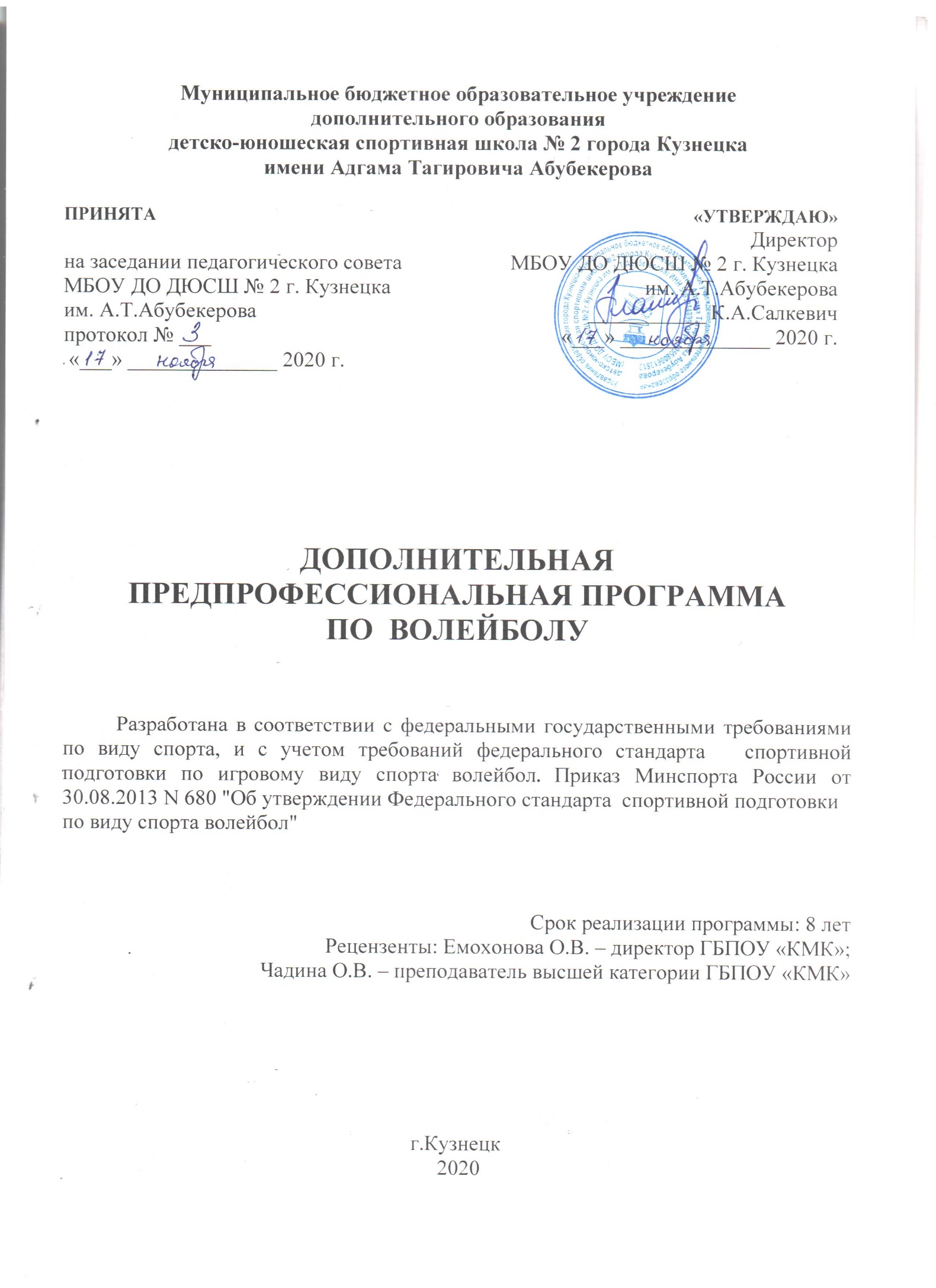 СОДЕРЖАНИЕ:1.Пояснительная записка…..………………………………………………………31.1 Характеристика вида спорта…………………………………………………...31.2 Специфика организации обучения ……………………………………………31.3 Структура системы многолетней подготовки (этапы, периоды), минимальный возраст занимающихся для зачисления на обучение и минимальное количество обучающихся в группе …………………………………………………………………..52.Учебный план…………………………………………………………………….62.1 Продолжительность и объем реализации программы по предметным областям …………………………………………………………………………………..62.2 Соотношение объемов тренировочного  процесса по разделам обучения, отводимое для самостоятельной работы обучающихся, в том числе и по индивидуальным планам………………………………………………………………...62.3 Объемы максимальных тренировочных нагрузок……………………………92.4 Минимальные показатели соревновательной нагрузки ……………………..92.5 Годовой учебный план на 46 недель тренировочных занятий в ДЮСШ……………………………………………………………………………………102.6 Годовой учебный план распределения часов по этапам обучения………..113.Методическая часть ……………………………………………………………..153.1 Содержание и методика работы по предметным областям………………...153.2 Рекомендации по планированию восстановительных средств и мероприятий……………………………………………………………………………..41  3.3 Рекомендации по планированию инструкторской и судейской практики….433.4 Рекомендации по планированию самостоятельной работы ………………..443.5 Требования мер безопасности в процессе реализации программы……….45       3.6 Санитарное содержание помещений спортивных сооружений……..………..464.Система контроля и зачетные требования…….…………………………….485.Перечень информационного обеспечения …………………………………..501.ПОЯСНИТЕЛЬНАЯ ЗАПИСКА1.1 Характеристика вида спорта.Волейбол — один из наиболее увлекательных и массовых видов спорта, получивших всенародное признание. Его отличает богатое и разнообразное двигательное содержание. Чтобы играть в волейбол, необходимо уметь быстро бегать, мгновенно менять направление и скорость движения, высоко прыгать, обладать силой, ловкостью и выносливостью. Эмоциональные напряжения, испытываемые во время игры, вызывают в организме занимающихся высокие сдвиги в деятельности сердечнососудистой и дыхательной систем. Качественные изменения происходят и в двигательном аппарате. Прыжки при передачах мяча, нападающих ударах и блокировании укрепляют костную систему, суставы становятся подвижными, повышается сила и эластичность мышц. Учебный план в Программе излагается для этапов начальной подготовки, тренировочных этапов (этапов начальной и углубленной спортивной специализации) Принцип системности предусматривает тесную взаимосвязь содержания соревновательной деятельности и всех сторон тренировочного процесса: физической, технической, тактической, психологической, интегральной, теоретической подготовки: воспитательной работы; восстановительных мероприятий; педагогического и медицинского контроля. Принцип преемственности определяет последовательность изложения программного материала по этапам многолетней подготовки в годичных циклах, соответствия его требованиям высшего спортивного мастерства. Принцип вариативности предусматривает в зависимости от этапа многолетней подготовки, индивидуальных особенностей юного волейболиста. Вариативность программного материала для практических занятий, характеризующихся разнообразием тренировочных средств и нагрузок, направленных па решение определенной педагогической задачи.1.2 Специфика организации обучения.              При  разработке  программы   учитываются : - федеральные государственные требования; - требования федеральных стандартов спортивной подготовки по виду спорта волейбол; - возрастные, гендерные и индивидуальные особенности обучающихся при занятиях волейболом; - особенности педагогической и воспитательной деятельности в области физической культуры и спорта; - направленность и специфика вида спорта волейбол; - организационные и методические требования к многолетним круглогодичным занятиям физической культурой и спортом;- санитарно-эпидемиологические требования к устройству, содержанию и организации режима работы.       Программа для детско-юношеских спортивных школ (ДЮСШ), разработана на основе нормативно-правовых актов, регламентирующих деятельность учреждения и реализацию дополнительных предпрофессиональных программ в области физической культуры и спорта:- ФЗ от 29 декабря 2012 года № 273-ФЗ «Об образовании в Российской Федерации»;- ФЗ от 4 декабря 2007 года № 329-ФЗ, пункт 6 статьи 33 «О физической культуре и спорте в Российской Федерации»;- Приказа Министерства спорта РФ от 12 сентября 2013 года № 730 «Об утверждении федеральных государственных требований к минимуму содержания, структуре, условиям реализации дополнительных предпрофессиональных программ в области физической культуры и спорта и к срокам обучения по этим программам»;- Приказа Министерства спорта РФ от 12 сентября 2013 года № 731 «Об утверждении Порядка приема на обучение по дополнительным предпрофессиональным программам в области физической культуры и спорта»;- Приказа Министерства спорта РФ от 27 декабря 2013 года № 1125 «Об утверждении особенностей организации и осуществления образовательной, тренировочной и методической деятельности в области физической культуры и спорта»;- Постановления Главного государственного врача Российской Федерации от 4 июля 2014 года № 41 «Об утверждении СанПиН 2.4.4.3172-14  «Санитарно-эпидемиологические требования к устройству, содержанию и организации режима работы образовательных организаций дополнительного образования детей», зарегистрировано в Минюсте Российской Федерации 20 августа 2014 года № 33660        ДЮСШ, являясь образовательной организацией дополнительного образования, призвана способствовать самосовершенствованию, познанию и творчеству, формированию здорового образа жизни, профессиональному самоопределению, развитию физических, интеллектуальных и нравственных способностей, достижению уровня спортивных успехов. Изложенный в Программе материал объединен в целостную систему многолетней подготовки и предполагает решение следующих общих задач: - содействие гармоничному физическому и психическому развитию, разносторонней физической подготовке, укреплению здоровья занимающихся; - воспитание смелых, волевых, настойчивых, инициативных, трудолюбивых и дисциплинированных спортсменов; - обучение технике и тактике волейбола. Программа служит основным документом для эффективного построения многолетней подготовки резервов квалифицированных волейболистов и содействия успешному решению задач физического воспитания детей школьного возраста.           Для ДЮСШ определены свои задачи: - подготовка всесторонне развитых юных спортсменов массовых разрядов и высокой квалификации для пополнения сборных команд различного уровня: края, района; - улучшение состояния здоровья, включая физическое развитие, повышение уровня физической подготовленности, профилактику вредных привычек и правонарушений. В основу Программы положены нормативные требования по физической и технико-тактической подготовке, современные научные и методические разработки по волейболу.В Программе даны конкретные методические рекомендации по организации и планированию тренировочной работы на разных этапах подготовки, отбору и комплектованию этапов подготовки в зависимости от возраста, уровня развития физических и психофизиологических качеств и от специальных способностей занимающихся.1.3. Структура системы спортивной многолетней подготовки (этапы, периоды), минимальный возраст занимающихся для зачисления на обучение и минимальное количество занимающихся в группах.Спортивная многолетняя подготовка спортсменов в ДЮСШ является сложным многолетним процессом, рассчитанным на 8 лет работы, и предусматривает определенные требования к обучающимся волейболом в соответствии с этапами подготовки.Этапы подготовки в виде спорта волейбол формируются в соответствии с федеральными государственными требованиями, с учетом федерального стандарта спортивной подготовки по виду спорта волейбол, особенностей формирования групп и определения объема недельной тренировочной нагрузки обучающихся.        Организация тренировочных занятий по Программе осуществляется по следующим этапам (периодам) подготовки: - этап начальной подготовка – до 2 лет; - тренировочный этап (этап начальной специализации) – до 2 лет; - тренировочный этап (этап углубленной специализации) – до 3 лет.         При приеме в ДЮСШ дети проходят тестирование по показателям общей физической и специальной физической подготовленности. Набор  обучающихся осуществляется ежегодно до начала учебного года в отдельных случаях (индивидуально) в течение учебного года.         Повышение уровня подготовки по волейболу в соответствии с определенными этапами предусмотрено нормативными требованиями. Требования по спортивной подготовленности, формированию групп и определения объема недельной тренировочной нагрузки обучающихся с учетом этапов (периодов) подготовки (в академических часах) предоставлены в таблице № 1.Прием в ДЮСШ осуществляется с 9 лет. При этом необходимо учитывать, что тренировочные нагрузки в течение дня в неделю не должны превышать допустимых норм ( таблица № 1)После каждого года обучения на этапах подготовки, для проверки результатов освоения Программы, выполнения нормативных требований, обучающиеся сдают нормативы промежуточной аттестации, на основании которой осуществляется перевод обучающихся на следующий год этапа подготовки реализации Программы. Для проверки результатов освоения нормативных требований Программы обучающиеся сдают итоговую аттестацию в конце всего курса обучения. Результатом промежуточной аттестации является повышение или совершенствование у обучающихся уровня общей и специальной физической подготовки.2. Учебный план 2.1. Продолжительность и объемы реализации программы по предметным областям.На протяжении периода обучения в ДЮСШ обучающиеся проходят несколько возрастных этапов подготовки, на каждом из которых предусматривается решение определенных задач. Общая направленность многолетней подготовки юных спортсменов от этапа к этапу следующая: - постепенный переход от обучения приемам игры и тактическим действиям к их совершенствованию на базе роста физических и психологических возможностей; - планомерное прибавление вариативности выполнения приемов игры и широты взаимодействия с партнерами; - постепенное, планомерное увеличение объема тренировочных нагрузок; - повышение интенсивности занятий и, следовательно, использование восстановительных мероприятий для поддержания необходимой работоспособности и сохранения здоровья обучающихся. С учетом изложенных выше задач годовой учебный план составляется из расчѐта 46 недель занятий.        В годовом учебном плане часы распределены не только по годам и этапам обучения, но и на основные разделы по предметным областям: - теория и методика физической культуры и спорта; - общая  физическая подготовка; - специальная физическая подготовка;-- избранный вид спорта. 2.2. Соотношение объемов тренировочного процесса по разделам обучения, включая время, отводимое для самостоятельной работы обучающихся, в том числе и по индивидуальным планам.В процессе реализации Программ по командным игровым видам спорта необходимо предусмотреть следующее соотношение объемов обучения по предметным областям по отношению к общему объему учебного плана:- оптимальный объем тренировочной и соревновательной деятельности обучающихся (в объеме от 60% до 90% от аналогичных показателей, устанавливаемых федеральными стандартами спортивной подготовки по избранному виду спорта);- теоретическая подготовка в объеме не менее 10% от общего объема учебного плана;- общая физическая подготовка в объеме от 10% до 20% от общего объема учебного плана;- специальная физическая подготовка в объеме от 10% до 20% от общего объема учебного плана;- избранный вид спорта в объеме не менее 45% от общего объема учебного плана;- самостоятельная работа обучающихся в пределах до 10% от общего объема учебного плана;- организация возможности посещений обучающимися официальных спортивных соревнований, в том числе межрегиональных, общероссийских и международных, проводимых на территории Российской Федерации;- организация совместных мероприятий с другими образовательными и физкультурно-спортивными организациями;- построение содержания Программы с учетом индивидуального развития детей, а также национальных и культурных особенностей субъекта Российской Федерации. таблица №2Соотношение объемов тренировочного процесса по разделам обучения на этапах подготовкиПродолжительность одного тренировочного занятия при реализации Программы по волейболу  измеряется в академических часах (45 минут) с учетом возрастных особенностей и этапа (года) подготовки обучающихся.        Основными формами осуществления многолетней подготовки являются: - групповые и индивидуальные тренировочные и теоретические занятия; - тренировочные сборы; - участие в спортивных соревнованиях и мероприятиях; - инструкторская и судейская практика; - медико-восстановительные мероприятия; - тестирование и контроль. Основной формой являются тренировочные занятия, проводимые под руководством тренера-преподавателя по общепринятой схеме согласно расписанию.Распределение времени в годовом учебном плане на основные разделы подготовки по годам обучения осуществляется в соответствии с конкретными задачами многолетней тренировки.ЭТАП НАЧАЛЬНОЙ ПОДГОТОВКИЗадачи и преимущественная направленность тренировочного процесса: 1. Отбор детей способных к занятиям волейбола. 2. Формирование стойкого интереса к тренировочным занятиям волейболом. 3. Всестороннее гармоническое развитие физических способностей, укрепление здоровья, закаливание организма. 4. Воспитание специальных способностей (гибкости, быстроты, ловкости) для успешного овладения навыками игры. 5. Обучение основным приемам техники игры и тактическим действиям. 6. Привитие навыков соревновательной деятельности в соответствии с правилами волейбола.ТРЕНИРОВОЧНЫЙ ЭТАП(до 2-х лет обучения – этап начальной специализации).Задачи и преимущественная направленность тренировочного процесса (этап начальной специализации): 1. Повышение общей физической подготовленности. 2. Совершенствование специальной физической подготовленности. 3. Овладение всеми основными техническими приемами на уровне умений и навыков. 4. Овладение индивидуальными и командными тактическими действиями. 5.  Овладение основами тактики игры.6.   Воспитание навыков соревновательной деятельности по волейболу. ТРЕНИРОВОЧНЫЙ ЭТАП(до 4-х лет обучения – этап углубленной специализации).Задачи и преимущественная направленность тренировочного процесса (этап углубленной специализации): 1. Дальнейшее совершенствование техники игры и ее вариативности. 2. Развитие специальных физических качеств. 3. Повышение уровня общей и специальной функциональной подготовленности. 4. Освоение допустимых тренировочных нагрузок. 5. Накопление соревновательного опыта в соревнованиях разного уровня. 2.3. Объемы максимальных тренировочных нагрузок2.4. Минимальные показатели соревновательной нагрузки. Требования к участию в спортивных соревнованиях обучающихся, соответствуют Положению о соревнованиях и правилам вида спорта волейбол: - соответствие возраста и пола участника; - прохождение предварительного отбора на соревнованиях ДЮСШ; - наличие соответствующего медицинского заключения о допуске к участию в спортивных соревнованиях; - соблюдение общероссийских антидопинговых правил и антидопинговых правил, утвержденных международными антидопинговыми организациями.ПЛАНИРУЕМЫЕ ПОКАЗАТЕЛИСОРЕВНОВАТЕЛЬНОЙ ДЕЯТЕЛЬНОСТИ ПО ВИДУ СПОРТА ВОЛЕЙБОЛ2.5 Годовой учебный план на 46 недель тренировочных занятий в ДЮСШ.2.6 Годовой учебный план распределения часов на этапе начальной подготовки 1-го года обучения.Годовой учебный план распределения часов на этапе начальной подготовки  2-го года обучения.Годовой учебный план распределения часов на тренировочном этапе (начальной специализации)  1-го года обучения.Годовой учебный план распределения часов на тренировочном этапе (начальной специализации)  2-го года обучения.Годовой учебный план распределения часов на тренировочном этапе (углубленной специализации)  3-го года обучения.Годовой учебный план распределения часов на тренировочном этапе (углубленной специализации)  4-го года обучения.Годовой учебный план распределения часов на тренировочном этапе (углубленной специализации)  5-го года обучения.3.Методическая часть.3.1 Содержание и методика работы по предметным областям           Программа предназначена для тренеров-преподавателей и директоров, и является основным документом тренировочной, методической и воспитательной работы в ДЮСШ. Она раскрывает весь комплекс предметных областей обучения и тренировочных занятий в ДЮСШ.ТЕОРЕТИЧЕСКАЯ ПОДГОТОВКА.Этап начальной подготовкиФизическая культура и спорт в России. Задачи физической культуры и спорта, их оздоровительное и воспитательное значение. Характеристика волейбола.Сведения о строении и функциях организма человека. Костная и мышечная системы, связочный аппарат, сердечнососудистая и дыхательная системы человека.Влияние физических упражнений на организм человека. Влияние физических упражнений на увеличение мышечной массы, работоспособность мышц и подвижность суставов, развитие сердечнососудистой и дыхательной систем.Гигиена, врачебный контроль и самоконтроль. Гигиенические требования к местам физкультурно-спортивных занятий. Понятие о травмах и их предупреждении. Первая помощь при ушибах, растяжении связок. Общие гигиенические требования к занимающимся волейболом. Общий режим дня. Гигиенические требования к инвентарю, спортивной одежде и обуви.Правила игры в волейбол. Состав команды. Расстановка и переход игроков. Костюм игроков. Начало игры и подача. Перемена подачи. Удары по мячу. Выход мяча из игры. Счет и результат игры. Права и обязанности игроков. Состав команды, замена игроков. Упрощенные правила игры. Судейская терминология.Места занятий и инвентарь. Площадка для игры в волейбол в спортивном зале, на открытом воздухе. Оборудование и инвентарь для игры в волейбол в спортивном зале и на открытом воздухе. Сетка и мяч. Уход за инвентарем. Оборудование мест занятий в закрытом зале и на открытой площадке.Тренировочный этап (этап спортивной специализации).Физическая культура и спорт в России. Формы занятий физическими упражнениями детей школьного возраста. Массовый народный характер спорта в нашей стране. Почетные спортивные звания и спортивные разряды, установленные в России. Усиление роли и значения физической культуры в повышении уровня общей культуры и продлении творческого долголетия людей. Важнейшие постановления Правительства по вопросам развития физической культуры и спорта в стране и роста достижений российских спортсменов в борьбе за завоевание передовых позиций в мировом спорте.Состояние и развитие волейбола. Развитие волейбола среди школьников. Соревнования по волейболу для школьников. Оздоровительная и прикладная направленность волейбола. История возникновения волейбола. Развитие волейбола в России. Международные юношеские соревнования по волейболу. Характеристика сильнейших команд по волейболу в нашей стране и за рубежом. Международные соревнования по волейболу.Сведения о строении и функциях организма человека. Органы пищеварения и обмен веществ. Органы выделения. Общие понятия о строении организма человека, взаимодействие органов и систем. Работоспособность мышц и подвижность суставов. Понятие о спортивной работоспособности, функциональных возможностях человека при занятиях спортом. Влияние физических упражнений на работоспособность мышц, на развитие сердечнососудистой системы. Основные требования к дозировке тренировочной нагрузки в зависимости от возраста, пола и уровня физической подготовленности спортсмена: рациональное сочетание работы и отдыха. Понятие об утомляемости и восстановлении энергетических затрат в процессе занятий спортом.Гигиена, врачебный контроль и самоконтроль. Общие санитарно-гигиенические требования к занятиям волейболом. Использование естественных факторов природы (солнца, воздуха и воды) в целях закаливания организма. Меры общественной и личной санитарно-гигиенической профилактики. Режим дня. Режим питания. Понятие о тренировке и «спортивной форме». Значение массажа и самомассажа. Ушибы, растяжения, разрывы мышц, связок и сухожилий. Кровотечения, их виды и меры остановки. Учет объективных и субъективных показателей спортсмена (вес, динамометрия, спирометрия, пульс, аппетит, работоспособность, общее состояние и самочувствие). Дневник самоконтроля спортсмена. Действие высокой температуры, ознобление, обморожение. Доврачебная помощь пострадавшим, способы остановки кровотечений, перевязки. Массаж как средство восстановления, понятие о методике его применения. Врачебный контроль и самоконтроль врача и спортсмена. Основы спортивного массажа. Общие понятия о спортивном массаже, основные приемы массажа, массаж перед тренировочным занятием и соревнованием, во время и после соревнований. Доврачебная помощь пострадавшим, приемы искусственного дыхания, их транспортировка.Нагрузка и отдых как взаимосвязанные компоненты процесса упражнения. Характеристика нагрузки в волейболе. Соревновательные и тренировочные нагрузки. Основные компоненты нагрузки.Правила соревнований, их организация и проведение. Роль соревнований в спортивной подготовке юных волейболистов. Виды соревнований. Положение о соревнованиях. Способы проведения соревнований: круговой, с выбыванием, смешанный. Подготовка мест для соревнований. Обязанности судей. Содержание работы главной судейской коллегии. Методика судейства. Документация при проведении соревнований. Содержание работы главной судейской коллегии. Методика судейства.Основы техники и тактики игры в волейбол. Понятие о технике игры. Характеристика приемов игры. Понятие о тактике игры. Характеристика тактических действий. Анализ технических приемов и тактических действий в нападении и защите (на основе программы для данного  года). Единство техники и тактики игры. Классификация техники и тактики игры в волейбол.Основы методики обучения волейболу. Понятие об обучении технике и тактике игры. Характеристика средств, применяемых в тренировке. Классификация упражнений, применяемых в учебно-тренировочном процессе по волейболу. Обучение и тренировка как единый процесс формирования и совершенствования двигательных навыков, физических и волевых качеств. Важность соблюдения режима.Планирование и контроль тренировочного процесса. Наблюдение на соревнованиях. Контрольные испытания. Индивидуальный план тренировки. Урок как основная форма организации и проведения занятий, организация учащихся.Оборудование и инвентарь. Тренажерные устройства для обучения технике игры. Изготовление специального оборудования для занятий волейболом (держатели мяча, мяч на амортизаторах, приспособления для развития прыгучести, дополнительные сетки и т.д.). Роль и место специального оборудования в повышении эффективности тренировочного процесса по волейболу. Технические средства, применяемые при обучении игре.Установка игрокам перед соревнованиями и разбор проведенных игр. Установка на предстоящую игру (на макете). Характеристика команды соперника. Тактический план игры команды и задания отдельным игрокам. Разбор проведенной игры. Выполнение тактического плана. Общая оценка игры и действий отдельных игроков. Выводы по игре. Системы записи игр по технике, тактике и анализ полученных данных.ФИЗИЧЕСКАЯ ПОДГОТОВКАФизическая подготовка слагается из общей и специальной подготовки. Между ними существует тесная связь.Общая физическая подготовка направлена на развитие основных двигательных качеств - силы, быстроты, выносливости, гибкости, ловкости, а также на обогащение юных волейболистов разнообразными двигательными навыками. Средства общей физической подготовки подбираются с учетом возраста занимающихся и специфики волейбола.     	Из всего многообразия средств общей физической подготовки в занятиях с юными волейболистами преимущественно используются упражнения из гимнастики, акробатики, легкой атлетики, баскетбола, гандбола, подвижные игры.Удельный вес общеразвивающих упражнений в занятиях различен на отдельных этапах тренировочного процесса. Общеразвивающие упражнения в зависимости от задач урока можно включать в подготовительную часть занятия, в основную и, отчасти, в заключительную. Так, гимнастические, легкоатлетические и акробатические упражнения, баскетбол, гандбол, подвижные игры применяются как в подготовительной части, так и в основной. Это особенно характерно для начального этапа обучения, когда эффективность средств волейбола еще незначительна (малая физическая нагрузка в упражнениях по технике и двусторонней игре). Периодически для выполнения общеразвивающих упражнений целесообразно выделять отдельные занятия. В этом случае в подготовительной части даются упражнения и игры, хорошо известные занимающимся. Основную часть занятия посвящают разучиванию техники, например легкоатлетических видов. Занятие заканчивают подвижной игрой, баскетболом и гандболом.Специальная физическая подготовка направлена на развитие физических качеств и способностей, специфичных для игры в волейбол. Задачи ее непосредственно связаны с обучением детей технике и тактике игры. Основным средством специальной физической подготовки являются специальные (подготовительные) упражнения и игры.Одни упражнения развивают качества, необходимые для овладения техникой (укрепление кистей, увеличение их подвижности, скорости сокращения мышц, развитие мышц ног и т.д.), другие направлены па формирование тактических умений (развитие быстроты реакции и ориентировки, быстроты перемещения в ответных действиях на сигналы и т.п.). Важное место занимают специально отобранные игры.Систематическое применение подготовительных упражнений ускоряет процесс обучения техническим приемам волейбола и создает предпосылки для формирования более прочных двигательных навыков.Общая физическая подготовка (ОФП)В состав ОФП входят строевые упражнения и команды для управления группой; упражнения из гимнастики, легкой атлетики, акробатики, подвижные и спортивные игры.Гимнастические упражнения подразделяются на три группы: первая - для мышц рук и плечевого пояса, вторая - для мышц туловища и шеи; третья -для мышц ног и таза.Упражнения выполняются без предметов и с предметами (набивные мячи, гимнастические палки, гантели, резиновые амортизаторы, скакалки); на гимнастических снарядах (гимнастическая стенка и скамейка, перекладина, канат); прыжки в высоту с прямого разбега (с мостика) через планку (веревочку).Акробатические упражнения включают группировки и перекаты в различных положениях, стойка на лопатках, стойка на голове и руках, кувырки вперед и назад; соединение нескольких акробатических упражнений в несложные комбинации.Легкоатлетические упражнения. Сюда входят упражнения в беге, прыжках и метаниях.Бег: 20,30,60 м, повторный бег - два-три отрезка по 20-30 м (с 12 лет) ипо40м(с 14 лет), три отрезка по 50-60 м (с 16 лет). Бег с низкого старта 60м(с 13 лет), 100м(с 15 лет). Эстафетный бег с этапами до 40м (10-12 лет), до 50-60 м (с 13 лет). Бег с горизонтальными и вертикальными препятствиями (учебные барьеры, набивные мячи, условные окопы, количество препятствий от 4 до 10). Бег или кросс 500-1000 м.Прыжки: через планку с прямого разбега; в высоту с разбега; в длину с места; тройной прыжок с места; в длину с разбега.Метания: малого мяча с места в стенку или щит на дальность отскока; на дальность; метание гранаты (250-700 г) с места и с разбега; толкание ядра весом 3 кг (девочки 13-16 лет), 4 кг (мальчики 13-15 лет), 5 кг (юноши 16 лет); метание копья в цель и на дальность с места и с шага.Многоборья: спринтерские, прыжковые, метательные, смешанные -от 3 до 5 видов.Спортивные и подвижные игры. Баскетбол, гандбол, футбол, бадминтон и др. Основные приемы техники игры в нападении и защите. Индивидуальные тактические действия и простейшие взаимодействия игроков в защите и нападении. Подвижные игры: «Гонка мячей», «Салки» («Пятнашки»), «Невод», «Метко в цель», «Подвижная цель», «Эстафета с бегом», «Эстафета с прыжками», «Мяч среднему», «Охотники и утки», «Перестрелка», «Перетягивание через черту», «Вызывай смену», «Эстафета футболистов», «Эстафета баскетболистов», «Эстафета с прыжками чехардой», «Встречная эстафета с мячом», «Ловцы», «Борьба за мяч», «Мяч ловцу», «Перетягивание», «Катающаяся мишень». Упражнения для овладения навыками быстрых ответных действий. По сигналу (преимущественно зрительному) бег на 5,10,15 м из исходных положений: стойка волейболиста (лицом, боком и спиной к стартовой линии), сидя, лежа лицом вверх и вниз в различных положениях по отношению к стартовой линии; то же, но перемещение приставными шагами.Специальная физическая подготовка (СФП)Бег с остановками и изменением направления. «Челночный» бег на 5,6 и 10 м (общий пробег за одну попытку 20-30 м). «Челночный» бег, но отрезок вначале пробегают лицом вперед, а затем спиной и т.д. По принципу «челночного» бега передвижение приставными шагами. То же с набивными мячами в руках (2-5 кг) в руках, с поясом-отягощением или в куртке с отягощением.Бег (приставные шаги) в колонне по одному (в шеренге) вдоль границ площадки, по сигналу выполнение определенного задания: ускорение, остановка, изменение направления или способа передвижения, поворот на 360°, прыжок вверх, падение и перекат, имитация передачи в стойке, с падением, в прыжке, имитация подачи, нападающих ударов, блокирования и т.д. То же, но подают несколько сигналов; на каждый сигнал занимающиеся выполняют определенное действие.Подвижные игры: «День и ночь» (сигнал зрительный, исходные положения самые различные), «Вызов», «Вызов номеров», «Попробуй, унеси», различные варианты игры «Салочки», специальные эстафеты с выполнением перечисленных заданий в разнообразных сочетаниях и с преодолением препятствий.Упражнения для развития прыгучести. Приседание и резкое выпрямление ног со взмахом руками вверх; то же с прыжком вверх; то же с набивным мячом (двумя) в руках (до 3 кг). Из положения стоя на гимнастической стенке- одна нога сильно согнута, другая опущена вниз, руками держаться на уровне лица: быстрое разгибание ноги (от стенки не отклоняться). То же с отягощением (пояс до 6 кг).Упражнения с отягощениями (мешок с песком до 10 кг для девушек и до 20 кг для юношей, штанга - вес устанавливается в процентах от массы занимающегося и от характера упражнения - приседание до 80 раз, выпрыгивание до 40 раз, выпрыгивание из приседа до 30 раз, пояс, манжеты на запястьях, голени у голеностопных суставов, жилет): приседание, выпрыгивание вверх из приседа, полуприседа, полуприседа и выпада, прыжки па обеих ногах.Многократные броски набивного мяча (1-2 кг) над собой в прыжке и ловля после приземления. Стоя на расстоянии 1-1,5 м от стены (щита) с набивным (баскетбольным) мячом в руках, в прыжке бросить мяч вверх о стенку, приземлиться, снова прыгнуть и поймать мяч, приземлиться и снова в прыжке бросить и т.д. (выполняют ритмично, без лишних доскоков). То же, но без касания мячом стены (с 14 лет- прыжки па одной ноге).Прыжки на одной и на обеих ногах на месте и в движении лицом вперед, боком и спиной вперед. То же с отягощением. Напрыгивание на тумбу (сложенные гимнастические маты), постепенно увеличивая высоту и количество прыжков подряд. Прыжки в глубину с гимнастической стенки на гимнастические маты (для мальчиков). Спрыгивание (высота 40-80 см) с последующим прыжком вверх. Прыжки па одной и обеих ногах с преодолением препятствий (набивные мячи и т.п.). Прыжки с места вперед, назад, вправо, влево, отталкиваясь обеими ногами. Прыжки вверх с доставанием подвешенного мяча, отталкиваясь одной и обеими ногами. То же, но делая разбег в три шага. Прыжки с места и с разбега с доставанием теннисных (набивных, волейбольных) мячей, укрепленных на разной высоте.Прыжки опорные, прыжки со скакалкой, разнообразные подскоки. Многократные прыжки с места и с разбега в сочетании с ударом по мячу. Бег по крутым склонам. Прыжки через рвы, канавы. Бег по песку без обуви. Бег по лестнице вверх, ступая на каждую ступеньку.Упражнения для развития качеств, необходимых при выполнении приема и передач мяча. Сгибание и разгибание рук в лучезапястных суставах, круговые движения кистями, сжимание и разжимание пальцев рук в положении руки вперед, в стороны, вверх (на месте и в сочетании с различными перемещениями).Из упора, стоя у стены одновременное и попеременное сгибание лучезапястных суставов (ладони располагаются па стене, пальцы вверх, в стороны, вниз, пальцы вместе или расставлены, расстояние от стены постепенно увеличивают). То же, но опираясь о стену пальцами. Отталкивание ладонями и пальцами от стены двумя руками одновременно и попеременно правой и левой рукой. Упор лежа - передвижение на руках вправо (влево) по кругу, носки ног на месте. То же, по передвижение вправо и влево, одновременно выполняя приставные шаги руками и йогами (с 15 лет). Из упора присев, разгибаясь вперед вверх, перейти в упор лежа (при касании пола руки согнуть). Передвижение на руках в упоре лежа, ноги за голеностопные суставы удерживает партнер (с 14 лет для мальчиков). Тыльное сгибание кистей (к себе) и разгибание, держа набивной мяч двумя руками у лица (движение напоминает заключительную фазу при верхней передаче мяча).Многократные броски набивного мяча от груди двумя руками (вперед и над собой) и ловля (особое внимание уделить заключительному движению кистей и пальцев). Броски набивного мяча от груди двумя руками (из стойки волейболиста) на дальность (соревнование). Многократные передачи баскетбольного (гандбольного, футбольного) мяча о стену и ловля его. Поочередные броски и ловля набивных и баскетбольных мячей, которые со всех сторон бросают занимающемуся партнеры. Ведение баскетбольного мяча ударом о площадку. Упражнения с гантелями для кистей рук. Упражнения с кистевым эспандером. Сжимание теннисного (резинового) мяча. Многократные волейбольные передачи набивного, гандбольного, футбольного, баскетбольного мячей в степу. Многократные передачи волейбольного мяча в стену, постепенно увеличивая расстояние до нее. Многократные передачи волейбольного мяча на дальность (с набрасывания партнера).Броски набивного мяча над собой и наблюдение за партнером (двумя, тремя); в зависимости от действия партнера (партнеров) изменять высоту подбрасывания, бросок на свободное место, на партнера и т.д. Многократные броски и ловля набивного мяча во встречных колоннах, в тройках в рамках групповых тактических действий (направления первой и второй передач). То же, но броски при первой и второй передачах в соответствии с сигналом. То же в рамках командных действий.Упражнения для развития качеств, необходимых при выполнении подач. Круговые движения руками в плечевых суставах с большой амплитудой и максимальной быстротой.Упражнения с резиновыми амортизаторами. Стоя спиной к гимнастической стенке в положении наклона вперед, руки назад (амортизаторы укреплены на уровне коленей), движение руками с шагом правой ногой вперед (как при нижней прямой подаче). Стоя спиной к гимнастической стенке (амортизатор укреплен па уровне плеч), руки за головой, движение руками из-за головы вверх и вперед. То же одной рукой (правой, левой). То же, но амортизатор укреплен за нижнюю рейку, а занимающийся стоит у самой стенки. Движение рукой вверх, затем вперед. Стоя на амортизаторе, руки внизу - поднимание рук через стороны вверх, поднимание прямых рук вверх и отведение назад. То же, но круги руками. Стоя правым боком к стенке (амортизатор укреплен на уровне плеч), движение правой рукой как при верхней боковой подаче.Упражнения с набивным мячом. Броски мяча двумя руками из-за головы с максимальным прогибанием при замахе. Броски мяча снизу одной и двумя руками. Броски мяча одной рукой над головой: правой рукой влево, левой -вправо. Броски набивного мяча (1 кг) через сетку, расстояние 4-6 м. С набивным мячом в руках у степы (2-3 м) в ответ на сигнал бросок снизу, сверху. Бросок гандбольного мяча через сетку из-за лицевой линии в пределах площадки и на точность в зоны. То же, но после перемещения от сетки.Упражнения с волейбольным мячом (выполняют многократно подряд). Совершенствование ударного движения подачи по мячу на резиновых амортизаторах в опорном положении и в прыжке с места, с разбега. Подачи с максимальной силой у тренировочной сетки (в сетку). Подачи мяча слабейшей рукой.Упражнения для развития качеств, необходимых при выполнении нападающих ударов. Броски   мяча из-за головы двумя руками с активным движением кистей сверху вниз стоя на месте и в прыжке (бросать перед собой в площадку, гимнастический мат). Броски набивного мяча (1 кг) в прыжке из-за головы двумя руками через сетку. Имитация прямого нападающего удара, держа в руках мешочки с песком (до 1 кг). Метание теннисного или хоккейного мяча (правой и левой рукой) в цель на стене (высота 1,5-2 м) или на полу (расстояние 5-10 м) с места, с разбега, после поворота, в прыжке; то же через сетку. Соревнование на. точность метания малых мячей. Совершенствование ударного движения нападающих ударов по мячу, укрепленному на резиновых амортизаторах. То же, но у тренировочной стенки. Удары выполняют правой и левой рукой с максимальной силой.Удары по мячу, укрепленному на амортизаторах, с отягощениями на кисти, предплечье, ногах или при отягощении всего тела (куртка, пояс). Спрыгивание с высоты (до 50 см) с последующим прыжком и нападающим ударом по мячу на амортизаторах. Многократное выполнение нападающих ударов с собственного подбрасывания, с подбрасывания партнёра у сетки и из глубины площадки. Чередование бросков набивного мяча и нападающих ударов по мячу, укрепленному на амортизаторах. То же броски и удары через сетку (с собственного подбрасывания).В парах. С набивным мячом в руках (1 кг) прыжок вверх, замах из-за головы двумя руками и в ответ на сигнал или бросок с сильным заключительным движением кистей вниз вперед, или вверх вперед (плавно). То же, но бросок через сетку; то же, но бросок вниз двумя руками, вверх -одной. В ответ на сигнал бросок набивного мяча двумя руками по ходу или с переводом (вправо, влево).Упражнения для развития качеств, необходимых при блокировании. Прыжковые упражнения, описанные ранее, в сочетании с подниманием рук вверх с касанием подвешенного набивного мяча. То же с касанием волейбольного мяча, укрепленного па резиновых амортизаторах: с места, после перемещения, после поворотов, после поворотов и перемещений (различные сочетания), после прыжка в глубину (спрыгивание).Стоя у стены (щита) с баскетбольным мячом в руках, подбросить мяч вверх, подпрыгнуть и двумя руками (ладонями) отбить его в стену; приземлившись, поймать мяч и т.д. Мяч отбивать в высшей точке взлета. Учащийся располагается спиной к стене - бросить мяч вверх назад, повернуться на 180° и в прыжке отбить его в стену. То же, что предыдущие два упражнения, но мяч подбрасывает партнер. Партнер с мячом может увеличить  высоту подбрасывания, выполнять отвлекающие и обманные движения: замах и движение на бросок, но в последний момент мяч задерживает в руках и тут же подбрасывает на различную высоту и т.п. То же, поворот блокирующего по сигналу партнера - вначале мяч подбрасывают после поворота, затем во время поворота и до поворота Передвижение вдоль сетки лицом к ней приставными шагами правым и левым боком вперед, остановка и принятие исходного положения для блокирования. То же, но в положении спиной к сетке и с поворотом на 180°. Тоже, что предыдущие два упражнения, но па расстоянии 1-1,5м от сетки; исходное положение принимают после шага к сетке. То же, что последние три упражнения, но остановку и исходное положение принимают по сигналу. Передвижение вдоль сетки, остановка и прыжок вверх с выносом рук над сеткой. То же, но остановку и прыжок выполняют по сигналу. Перемещения у сетки, остановка и прыжок вверх, ладонями коснуться подвешенного над сеткой набивного (волейбольного) мяча.Двое занимающихся стоят у сетки лицом к ней на противоположных сторонах площадки: один занимающийся двигается приставными шагами с остановками и изменением направления, другой старается повторить его действия. То же, но с прыжком, стараться над сеткой коснуться ладоней партнера. Упражнения вдвоем, втроем на согласованность действий на основе перечисленных упражнений.Нападающий с набивным мячом перемещается вдоль сетки, выполняет остановки и в прыжке подбрасывает мяч над собой; блокирующий должен своевременно занять исходное положение и прыгнуть на блок так, чтобы ладони были над сеткой в момент, когда нападающий выпустит мяч из рук. Нападающие выполняют броски и ловлю набивного мяча в рамках групповых тактических действий в нападении, блокирующий выбирает место и блокирует (заключительная фаза, как в предыдущем упражнении). Предыдущие два упражнения, но блокирующих у сетки трое, блокируют двое.Избранный вид спортаЭТАП НАЧАЛЬНОЙ ПОДГОТОВКИ.Первый и второй годы подготовкиТЕХНИЧЕСКАЯ ПОДГОТОВКАТехника нападенияПеремещения и стойки: стойки основная, низкая; ходьба, бег, перемещение приставными шагами лицом, боком (правым, левым), спиной вперед; двойной шаг, скачок вперед; остановка шагом; сочетание стоек и перемещений, способов перемещений.Передачи: передача мяча сверху двумя руками: подвешенного на шпуре; над собой - на месте и после перемещения различными способами; с набрасывания партнера - на месте и после перемещения; в парах; в треугольнике: зоны 6-3-4,6-3-2, 5-3-4,1-3-2; передачи в степу с изменением высоты и расстояния - на месте и в сочетании с перемещениями; на точность с собственного подбрасывания и партнера.Отбивание мяча кулаком через сетку в непосредственной близости от нее: стоя на площадке и в прыжке, после перемещения.Подачи: нижняя прямая (боковая); подача мяча в держателе (подвешенного на шнуре); в стену - расстояние 6-9 м, отметка на высоте 2 м; через сетку - расстояние 6 м, 9 м; из-за лицевой линии в пределы площадки, правую, левую половины площадки.Нападающие удары: прямой нападающий удар; ритм разбега в три шага; ударное движение кистью по мячу: стоя на коленях на гимнастическом мате, стоя у стены,  на резиновых амортизаторах - стоя и в прыжке; бросок теннисного (хоккейного) мяча через сетку в прыжке с разбегу; удар по мячу в держателе через сетку в прыжке с разбега; удар через сетку по мячу, подброшенному партнером; удар с передачи.Техника защиты1.  Перемещения и стойки: то же, что в нападении, внимание низким стойкам; скоростные перемещения на площадке и вдоль сетки; сочетание перемещений с перекатами на спину и в сторону на бедро.2. Прием сверху двумя руками: прием мяча после отскока от стены (расстояние 1-2 м); после броска партнером через сетку (расстояние 4-6 м); прием нижней прямой подачи.Прием двумя руками снизу: прием подвешенного мяча, наброшенного партнером - на месте и после перемещения; в парах направляя мяч вперед вверх, над собой, один на месте, второй перемещается; «жонглирование» стоя на месте и в движении; прием подачи и первая передача в зону нападения.Блокирование: одиночное блокирование поролоновых, резиновых мячей «механическим блоком» в зонах 3, 2, 4; «ластами» на кистях - стоя на подставке и в прыжке; ударов по мячу в держателе (подвешенного на шнуре).ТАКТИЧЕСКАЯ ПОДГОТОВКАТактика нападенияИндивидуальные действия: выбор места для выполнения второй передачи у сетки; для подачи; для отбивания мяча через сетку, стоя двумя сверху, кулаком, снизу, стоя, в прыжке; вторая передача из зоны 3 игроку, к которому передающий обращен лицом; подача нижняя прямая на точность в зоны - по заданию; передача мяча через сетку на «свободное» место, на игрока, слабо владеющего приемом мяча.Групповые действия: взаимодействие игроков зон 4 и 2 с игроком зоны 3 при первой передаче; игрока зоны 3 с игроками зон 4 и 2 при второй передаче; игроков задней и передней линии при первой передаче; игроков зон 6,5, 1 с игроком зоны 3 (2) при приеме подачи.Командные действия: система игры со второй передачи игроком передней линии: прием подачи и первая передача в зону 3 (2), вторая передача игроку зоны 4 (2).Тактика защитыИндивидуальные действия: выбор места при приеме подачи, при приеме мяча, направленного соперником через сетку, при блокировании (выход в зону «удара»), при страховке партнера, принимающего мяч с подачи, посланного передачей; выбор способа приема мяча от соперника - сверху или снизу.Групповые действия: взаимодействие игроков при приеме подачи и передачи: игроков зон 1 и 5 с игроком зоны 6; игрока зоны 6 с игроками зон 5 и 1; игрока зоны 3 с игроками зон 4 и 2; игроков зон 5,1,6 с игроками зон 4 и 2 при приеме подачи и с передачи (обманы); игроков зон 4 и 2 с игроком зоны 6.3. Командные действия: расположение игроков при приеме подачи, при системе игры «углом вперед».ИНТЕГРАЛЬНАЯ ПОДГОТОВКАЧередование упражнений для развития физических качеств в различных сочетаниях.Чередование упражнений для развития скоростно-силовых качеств с различными способами перемещений, приема и передачи, подачи, нападающего удара и блокирования (имитации, подводящими упражнениями).Чередование изученных технических приемов и их способов в различных сочетаниях; индивидуальных, групповых и командных действий в нападении, защите, защите-нападении.Многократное выполнение технических приемов подряд; то же - тактических действий.Подготовительные к волейболу игры: «Мяч в воздухе», «Мяч капитану», «Эстафета у стены», «Два мяча через сетку» (на основе игры «Пионербол»); игра в волейбол без подачи.Учебные игры. Игры по правилам мини-волейбола, классического волейбола. Задания в игры по технике и тактике на основе изученного материала.Третий год подготовки ТЕХНИЧЕСКАЯ ПОДГОТОВКАТехника нападенияПеремещения и стойки: стойки в сочетании с перемещениями, сочетание способов перемещений (лицом, боком, спиной вперед); двойной шаг назад, скачок назад, вправо, влево, остановка прыжком; сочетание перемещений и технических приемов.Передачи мяча: передачи в парах в сочетании с перемещениями в различных направлениях; встречная передача мяча вдоль сетки и через сетку; передачи из глубины площадки для нападающего удара; передача, стоя спиной по направлению, стоя на месте в тройке на одной линии, в зонах 4-3-2,2-3-4; 6-3-2,6-3-4; передача в прыжке (вперед вверх), встречная передача в прыжке в зонах 3-4, 3-2, 2-3.Отбивание кулаком у сетки в прыжке «на сторону соперника».Подача нижняя прямая подача подряд 15-20 попыток; в левую и правую половину площадки, в дальнюю и ближнюю от сетки половину; соревнование на большее количество подач без промаха, на точность из числа заданных; верхняя прямая подача: по мячу в держателе, с подбрасывания  на расстояние 6-9 м в стену, через сетку; в пределы площадки из-за лицевой линии.5. Нападающие удары: удар прямой по ходу по мячу на амортизаторах; в держателе через сетку; по мячу, подброшенному партнером (метательным устройством); удар из зоны 4 с передачи из зоны 3, удар из зоны 2 с передачи из зоны 3, удар из зоны 3 с передачи из зоны 2.Техника защитыПеремещения и стойки: стойки в сочетании с перемещениями; перемещения различными способами в сочетании с техническими приемами в нападении и защите.Прием мяча сверху двумя .руками: наброшенного партнером через сетку; в парах направленного ударом (расстояние 3-6 м; прием подачи нижней прямой.Прием снизу двумя руками; наброшенного партнером (в парах и через сетку); направленного ударом (в парах и через сетку с подставки); во встречных колоннах; в стену и над собой поочередно многократно; прием подачи нижней, прямой, верхней прямой.Прием мяча сверху двумя руками с выпадом в сторону и перекатом на бедро и спину: с набрасывания партнера в парах; от нижней прямой подачи.Блокирование: одиночное прямого нападающего удара по ходу в зонах 2,3,4 - удар из зоны 4 по мячу в держателе, блокирующий на подставке, то же, блокирование в прыжке; блокирование удара по подброшенному мячу (блокирующий на подставке, на площадке), то же удар с передачи.ТАКТИЧЕСКАЯ ПОДГОТОВКАТактика нападенияИндивидуальные действия: выбор места для второй передачи, подачи верхней прямой, нападающего удара; чередование верхней и нижней подач; выбор способа отбивания мяча через сетку – нападающим ударом, передачей в прыжке, кулаком, снизу (лицом, спиной к сетке); вторая передача из зоны 3 игроку, к которому передающий обращен спиной; подача на игрока, слабо владеющего приемом подачи.Групповые действия: взаимодействие при первой передаче игроков зон 3,4 и 2; при второй передаче игроков зон 3,4,2; взаимодействие при первой передаче игроков зон 6, 5,1 и 3,4,2 при приеме подачи.Командные действия: система игры со второй передачи игроков передней линии - прием подачи и первая передача в зону 3, вторая передача в зоны 4 и 2 (чередование), стоя лицом и спиной по направлению передачи; прием подачи в зону 2, вторая передача в зону 3.Тактика защиты1. Индивидуальные действия: выбор места при приеме нижней и верхней подачи; определение места и времени для прыжка при блокировании;своевременность выноса рук над сеткой; при страховке партнера, принимающего мяч от верхней подачи; от обманной передачи; выбор способа приема мяча от подачи (сверху от нижней, снизу от верхней); выбор способа приема мяча, посланного через сетку соперником (сверху, снизу).Групповые действия: взаимодействие игроков внутри линии (нападения и зашиты) и между ними при приеме подачи, нападающего удара, в доигровке.Командные действия: расстановка при приеме подачи, когда вторую передачу выполняет игрок зоны 3; игрок зоны 2; игрок зоны 4, перемещающийся в зону 3; система игры в защите углом вперед с применением групповых действий для данного года обучения.ИНТЕГРАЛЬНАЯ ПОДГОТОВКАЧередование упражнений на развитие качеств применительно к изученным техническим приемам и выполнение этих же приемов.Чередование технических приемов в различных сочетаниях.Чередование тактических действий (индивидуальных и коллективных) в нападении и защите.Многократное выполнение технических приемов - одного и в сочетаниях.Многократное выполнение тактических действий.Подготовительные игры: «Два мяча через сетку» с различными заданиями, эстафеты с перемещениями и передачами и др.Учебные игры. Применение изученных технических приемов и тактических действий в полном объеме; система заданий по технике и тактике.Календарные игры. Применение изученных технических приемов и тактических действий в соревновательных условиях.ТРЕНИРОВОЧНЫЙ ЭТАП (начальной специализации)Первый и второй годы подготовкиТЕХНИЧЕСКАЯ ПОДГОТОВКАТехника нападенияПеремещения: прыжки на месте, у сетки, после перемещений и остановки; сочетание способов перемещений с остановками, прыжками, техническими приемами.Передачи сверху двумя руками: в стену стоя, сидя, лежа, с изменением высоты и расстояния, в сочетании с перемещениями; па точность с применением приспособлений; чередование по высоте и расстоянию; из глубины площадки к сетке: в зонах 2-4,4-2,6-4,6-2 (расстояние 4 м), 5-2, 6-4 (расстояние 6 м); стоя спиной в направлении передачи; с последующим падением и перекатом на бедро; вперед вверх в прыжке на месте и после перемещения; отбивание кулаком у сетки, стоя и в прыжке.Подачи: нижние - соревнования на точность попадания в зоны; верхняя прямая подряд 10-15 попыток, на точность в правую, левую, дальнюю и ближнюю половину площадки, соревнования - на количество, на точность; верхняя боковая подача.Нападающие удары: прямой сильнейшей рукой из зон 4, 3,2 с различных по высоте и расстоянию передач у сетки и из глубины площадки; прямой слабейшей рукой; с переводом вправо из зоны 2 с поворотом туловища вправо (для правшей).Техника защиты1 Перемещения и стойки: стойка, скачок вправо, влево, назад, падения и перекаты после падений - на месте и после перемещений, сочетание способов перемещений, перемещений и падений с техническими приемами защиты.Прием мяча: сверху двумя руками нижней подачи, верхней прямой подачи (расстояние 6-8 м); прием мяча снизу двумя руками нижних подач, верхней прямой подачи, от передачи через сетку в прыжке; нападающего удара в парах, через сетку на точность; сверху двумя руками с последующим падением, снизу одной рукой с выпадом в сторону с последующим падением и перекатом па бедро (правой вправо, левой влево); прием отскочившего от сетки мяча.Блокирование: одиночное в зонах 3,2,4, стоя на подставке, нападающий удар по мячу, подброшенному партнером и с передачи; блокирование в прыжке с площадки; блокирование нападающего удара с различных передач по высоте; блокирование удара с переводом вправо; блокирование поочередно ударов прямых и с переводом.ТАКТИЧЕСКАЯ ПОДГОТОВКАТактика нападенияИндивидуальные действия: выбор места для выполнения второй передачи (у сетки лицом и спиной в направлении передачи, из глубины площадки - лицом); подачи (способа, направления); нападающего удара (способа и направления; подача на игрока, слабо владеющего приемом подачи, вышедшего на замену; выбор способа отбивания мяча через сетку (передачей сверху, стоя или в прыжке), снизу (лицом, спиной к сетке); вторая передача их зоны 3 в зону 4 или 2, стоя лицом и спиной к нападающему; вторая передача нападающему, сильнейшему на линии; имитация нападающего удара и «обман»; имитация второй передачи и «обман» через сетку.Групповые действия: взаимодействие игроков передней линии привторой передаче (игрока зоны 2 с игроками зон 3 и 4); игроков задней и передней линии (игроков зон 6, 5, 1 с игроком зоны 3 (2) при первой передаче).3. Командные действия: система игры со второй передачи игрока передней линии (прием подачи и первая передача в зону 3 (2), вторая передача нападающему, к которому передающий обращен лицом (спиной).Тактика защитыИндивидуальные действия: выбор места при приеме верхних подач прямой и боковой; при блокировании; при страховке партнера, принимающего подачу, нападающий удар; блокирующих, нападающих; выбор способа приема подачи (нижней - сверху, верхних - снизу, сверху двумя руками с падением); способа приема мяча от обманных приемов (в опорном положении и с падением); способа перемещения и способа приема от нападающих ударов; блокирование определенного направления.Групповые действия: взаимодействие игроков задней линии между собой при приеме подачи, нападающих ударов, обманных приемов; взаимодействие игроков передней линии, не участвующих в блокировании с блокирующими; игроков зоны 6 с блокирующим игроком зоны 3 и страхующими игроками зон 4 и 2; игроков зон 4 и 2 (соответственно) при приеме нападающих ударов и обманов.Командные действия: расположение игроков при приеме подачи, когда вторую передачу выполняет а) игрок зоны 3, б) игрок зоны 4, а игрок зоны 3 оттянут назад, в) игрок зоны 2 у сетки, а игрок зоны 3 оттянут и находится в зоне 2, в положениях «б» и «в» игроки 4 и 2 идут на вторую передачу в зону 3, а игрок зоны 3 соответственно в зону 4 и 2 для нападающего удара; система игры «углом вперед» с применением групповых действий, изученных в данном году обучения.ИНТЕГРАЛЬНАЯ ПОДГОТОВКАЧередование подготовительных и подводящих упражнений к техническим приемам.Чередование подготовительных упражнений для развития специальных качеств и выполнения изученных технических приемов.Чередование изученных технических приемов в различных сочетаниях: в нападении, в защите, в нападении и защите.Чередование изученных тактических действий: индивидуальных, групповых, командных - в нападении, защите, в нападении и защите.Многократное выполнение изученных технических приемов - отдельно и в сочетаниях.Многократное выполнение изученных тактических действий.Учебные игры с заданиями на обязательное применение изученных технических приемов и тактических действий.Контрольные и календарные игры с применением изученного технико-тактического арсенала в соревновательных условиях.Третий год подготовки (ЭТАП УГЛУБЛЕННОЙ СПЕЦИАЛИЗАЦИИ)ТЕХНИЧЕСКАЯ ПОДГОТОВКАТехника нападенияПеремещения: чередование способов перемещения на максимальной скорости; сочетание способов перемещения с изученными техническими приемами нападения.Передачи: передача мяча сверху двумя руками на точность («маяки» и т.п.) с собственного подбрасывания (варьируя высоту), посланного передачей: а) первая передача постоянная (2-3 м), вторая - постепенно увеличивая расстояние (3-10 м); б) первая - постепенно увеличивая расстояние, вторая - постоянная; в) первая и вторая - увеличивая расстояние мяча, посылаемого ударом одной руки; из глубины площадки для нападающего удара в зонах 2-4,4-2,6-4 па расстояние 6 м; в зонах 5-2,1 -4 на расстояние 7-8 м; стоя спиной в направлении передачи: встречная передача (после передачи над собой и поворота на 180° (в зонах 2-4 6-4, расстояние 3-4 м), в тройках в зонах: 6-3-2, 6-3-4, 5-3-2, 1-3-4, из глубины площадки - с собственного подбрасывания в зонах 6-2,6-4 (расстояние 2-3 м); с набрасывания на партнepa и затем с передачи; с последующим падением и перекатом на спину.Передача сверху двумя руками в прыжке (вверх назад): с собственного подбрасывания - с места и после перемещения; с набрасывания партнера с места и после перемещения; на точность в пределах границ площадки.Чередование способов передачи мяча: сверху, сверху с падением, в прыжке; отбивание кулаком; передачи, различные по расстоянию и высоте.Подачи: верхняя прямая подача (подряд 20 попыток), с различной силой; через сетку в три продольные зоны: 6-3,1-2,5-4, ближе к боковым и лицевой линиям; соревнование на точность попадания в зоны; верхняя боковая подача с соблюдением правил; подачи (подряд 5 попыток); подачи в правую и левую половины площадки; соревнование на большее количество выполненных подач правильно; чередование нижней и верхней прямой подач па точность.Нападающие улары: прямой нападающий удар (по ходу) сильнейшей рукой из зон 4,3,2; с различных передач - коротких по расстоянию, средних и высоких по высоте; средних по расстоянию - средних и высоких по высоте; длинных по расстоянию, средних по высоте; из зон 4 и 2 с передачи из зоны 6; при противодействии блокирующих, стоящих на подставке; из зон 4 и 2 с передачи назад за голову; удар с переводом вправо с поворотом туловища вправо; удар из зоны 2 с передачи из зоны 3, стоя
спиной в направлении передачи; удар из зоны 4 с передачи из зоны 3; удар из зон 2,4 «мимо блока» (имитирует блок игрок, стоя на подставке); имитация нападающего удара и передача через сетку двумя руками, имитация нападающего удара в разбеге и передача подвешенного мяча; то же в зонах 4 и 2 с передачи из зоны 3; удар с переводом влево с поворотом туловища влево по мячу на амортизаторах, по мячу в держателе, наброшенному партнером; удар из зон 3,4с высоких и средних передач, прямой нападающий удар слабейшей рукой из зон 2,3,4 по мячу, наброшенному партнером, из зон 2,3с передачи из соседней зоны (3-2,4-3); нападающие удары с удаленных от сетки передач.Техника защитыПеремещения и стойки: сочетание способов перемещений, падений и стоек с техническими приемами игры в защите; перемещения на максимальной скорости и чередование их способов, сочетание с падениями, остановками и выполнением приема мяча.Прием мяча: сверху двумя руками, нижней и верхней прямой подач, от удара одной рукой в парах и через сетку (стоя на подставке); прием снизу двумя руками нижней подачи, первая передача па точность; верхней прямой подачи и первая передача в зону нападения; нападающего удара; верхней боковой подачи; от передачи через сетку в прыжке; снизу одной рукой правой, левой в парах, у сетки, от сетки, сверху двумя руками с падением в сторону на бедро и перекатом па спину, от передачи мяча через сетку, передача в прыжке через сетку; прием подачи; нападающего удара; прием снизу двумя руками с падением и перекатом в сторону на бедро в парах; прием снизу подачи, нападающего удара; прием одной рукой с падением в сторону па бедро и перекатом па спину (правой, левой) в парах (по заданию), у сетки, от сетки; прием подачи, нападавшего удара; чередование способов приема мяча в зависимости от направления и скорости полета мяча.       3.	Блокирование: одиночное прямого нападающего удара по ходу (в зонах 4,2, 3), из двух зон в известном направлении, стоя па подставке и в прыжке с площадки; ударов из одной зоны в двух направлениях, стоя на подставке и в прыжке с площадки; ударов с переводом вправо (в зонах 3,4,2), стоя па подставке, в прыжке с площадки удары с передачи; групповое блокирование (вдвоем) ударов по ходу (из зон 4,2,3), стоя на подставке, и в прыжке с площадки.ТАКТИЧЕСКАЯ ПОДГОТОВКАТактика нападения1. Индивидуальные действия: выбор места для выполнения второй передачи у сетки и из глубины площадки для нападающего удара, для выполнения подачи и нападающего удара (при чередовании способов); чередование способов подач; подачи верхние на игроков, слабо владеющих навыками приема мяча; вышедших после замены; выбор способа отбивания мяча через сетку нападающим ударом, передачей сверху двумя руками, кулаком, снизу; вторая передача нападающему, сильнейшему на линии (стоя лицом и спиной к нему); имитация второй передачи и «обман» (передача через сетку) в прыжке; имитация прямого нападающего удара и передача в прыжке двумя руками через сетку; чередование способов нападающего удара - прямой, перевод сильнейшей, прямой слабейшей рукой.Групповые действия: взаимодействие игроков передней линии при второй передаче - игрока зоны 4 с игроком зоны 2, игрока зоны 3 с игроком зон 4 и 2 в условиях различных по характеру первых и вторых передач; игрока зоны 2 с игроками зон 3 и 4 в условиях длинных первых передач; взаимодействие игроков передней и задней линий при первой передаче - игроков зон 6, 5 и 1 с игроком зоны 3 (при приеме мяча в дальней части площадки от подачи и нападающего удара); игроков зон 6,1 и 5 с игроком зоны 2 при приеме верхних подач для второй передачи, в доигровках - для нападающего удара или передачи в прыжке.Командные действия: система игры через игрока передней линии, прием подачи (при чередовании способов) и первая передача в зону 3, вторая передача, стоя лицом и спиной (чередование) к нападающему; прием верхней боковой подачи и первая передача в зону 3, вторая передача игроку, к которому передающий стоит спиной; первая передача для нападающего удара, когда мяч соперник направляет через сетку без удара.Тактика защитыИндивидуальные действия: выбор места при приеме подач различными способами, нападающих ударов и обманных передач через сетку в прыжке (чередование); при страховке партнера, принимающего мяч, блокирующего, нападающего; выбор способа приема различных способов подач; выбор способа перемещения и способа приема мяча от нападающих ударов различными способами и обманных действий; выбор способа приема мяча в доигровке и при обманных приемах нападения; зонное блокирование (выбор направления при ударах из зон 4,2 и 3 и «закрывание» этого направления).Групповые действия: взаимодействие игроков задней линии - игроков зон 1,6,5 между собой при приеме трудных мячей от подач, нападавших ударов, обманных действий; взаимодействие игроков передней линии: а) двух игроков, не участвующих в блокировании, с блокирующим, б) двух игроков при блокировании (выход в зону, где будет произведен удар), в) не участвующего в блокировании с блокирующими; взаимодействие игроков задней и передней линий: а) игрока зоны 6 с блокирующим (в зоне 3,4,2), с блокирующими зон 3-2; 3-4; игрока зоны 6 с не участвующими в блокировании; в) игроков зон 1 и 5 с не участвующими в блокировании.Командные действия: расположение игроков при приеме подач различными способами в дальние и ближние зоны, вторую передачу выполняет игрок зоны 3 и 2; расположение игроков при приеме подачи, когда игрок зоны 4 стоит у сетки, а игрок зоны 3 оттянут и находится в зоне 4, после приема игрок зоны 4 идет на вторую передачу в зону 3, а игрок зоны 3 играет в нападении в зоне 4; то же, но в зонах 3 и 2 (чередование этих двух вариантов); системы игры: расположение игроков при приеме мяча от соперника «углом вперед» (чередование групповых действий в соответствии с программой для данного года обучения); переключение от защитных действий к нападающим - со второй передачи через игрока передней линии.ИНТЕГРАЛЬНАЯ ПОДГОТОВКАУпражнения для развития физических качеств в рамках структуры технических приемов.Развитие специальных физических способностей посредством многократного выполнения технических приемов - на основе программы для данного года обучения.Упражнения для совершенствования навыков технических приемов посредством многократного их выполнения (в объеме программы).Переключения в выполнении технических приемов нападения, защиты, нападения и защиты: подача - прием, нападающий удар - блокирование, передача - прием. Поточное выполнение технических приемов.Переключения в выполнении тактических действий в нападении, защите, защите и нападении - отдельно по индивидуальным, групповым и командным.Учебные игры. Система заданий, включающая основной программный материал по технической и тактической подготовке.Контрольные игры. Проводятся с целью решения учебных задач, а также для лучшей подготовки к соревнованиям.Календарные игры. Установки на игру, разбор игр - преемственность в соревнованиях заданий в играх посредством установки.Четвертый год подготовки (ЭТАП УГЛУБЛЕННОЙ СПЕЦИАЛИЗАЦИИ)ТЕХНИЧЕСКАЯ ПОДГОТОВКАТехника нападенияПеремещения: сочетание способов перемещений, исходных положений, стоек, падений и прыжков в ответ на сигналы; сочетание стоек, способов перемещений с техническими приемами.Передачи мяча: у сетки сверху двумя руками, различные по расстоянию: короткие, средние, длинные; различные по высоте: низкие, средние, высокие, сочетание передач из глубины площадки, стоя лицом и спиной к нападающему; нападающий удар с передачи в прыжке; имитация нападающего удара и передача через сетку двумя руками, имитация замахов и передача в прыжке через сетку в зону нападения; нападающий удар с переводом влево с поворотом туловища влево из зон 3 и 4 с высоких и средних передач; прямой нападающий удар слабейшей рукой из зон 2,3,4с различных передач; боковой нападающий удар сильнейшей рукой из зон 4,3; нападающий удар с переводом вправо без поворота туловища из зон 2,3,4.Техника защиты1 Перемещения: сочетание способов перемещений и падений с техническими приемами игры в защите; способов перемещений с прыжками, перемещений с блокированием.2. Прием мяча: сверху двумя руками от подач и нападающих ударов средней силы на точность; снизу двумя руками верхних подач на задней линии и первая передача на точность; прием мяча снизу одной рукой (правой, левой) попеременно у сетки и от сетки после перемещения.ТАКТИЧЕСКАЯ ПОДГОТОВКАТактика нападенияИндивидуальные действия: выбор места для вторых передач, различных по высоте и расстоянию, стоя на площадке и в прыжке; для нападающего удара (с различных передач мяча у сетки и из глубины площадки); чередование подач в дальние и ближние зоны, на силу и точность; подача на игрока, слабо владеющего навыками приема, вышедшего после замены; вторая передача нападающему, сильнейшему на линии (различные по высоте и расстоянию); передача двум нападающим на линии с применением отвлекающих действий руками, туловищем; имитация второй передачи и обман (передача через сетку) на месте и в прыжке (боком и спиной в направлении передачи); имитация нападающего удара и передача в прыжке через сетку (в зону нападения); чередование способов нападающего удара.Групповые действия: взаимодействие игрока зоны 4 с игроком зоны 2 при второй передаче; игрока зоны 3 с игроками зон 4 и 2 при скрестном перемещении в зонах - из центра на край сетки (при второй передаче); игрока зоны 3 с игроком зоны 4 в условиях чередования передач, различных по высоте и расстоянию, стоя лицом и спиной в направлении передачи; взаимодействие игроков зон 6 и 5 с игроком, выходящим к сетке из зоны 1.Взаимодействие игроков зон 6, 5 и 1 с игроком зоны 3 при приеме подач на силу и нацеленных, приеме нападающих ударов; игроков зон 6, 5 и 1 с игроком зоны 4 (при приеме подачи - для второй передачи, в доигровке - для удара; игроков зон 4,3 и 2 с игроком зоны 1, выходящим к сетке (при первой передаче); игрока, выходящего из зоны 1 при второй передаче с игроками зон 4, 3 и 2.        3.	Командные действия: система игры через игрока передней линии - прием подачи и первая передача: а) в зону 3, вторая передаче в зоны 4 и 2, стоя лицом и спиной к ним; б) в зону 4 и 2 (чередование), вторая передача в зоны 3 и 2 (3 и 4); в) в зону 2, вторая - назад за голову, где нападающий удар выполняет игрок зоны 3; система игры через выходящего: прием подачи, первая передача игроку зоны 1, вышедшему к сетке, вторая передача нападающему, к которому передающий обращен лицом (в зоны 3 и 4) и спиной (в зону 2).Тактика защитыИндивидуальные действия: выбор места, способа перемещения и способа приема мяча от подачи, нападающего удара и обманных приемов: выбор места, способа перемещения, определение направления удара и зонное блокирование; выбор места и способа приема мяча при страховке блокирующих, нападающих, принимающих «трудные» мячи.Групповые действия: взаимодействие игроков передней линии: а) зон 3 и 2,3 и 4 при групповом блокировании (удары по ходу); б) игрока зоны 3, не участвующего в блокировании с блокирующими игроками зон 2 и 4; игроков задней линии - страховка игроков, принимающих «трудные» мячи в пределах площадки и выходящих после приема за ее границы; игроков задней и передней линии: а) зоны 6 с блокирующими (в рамках системы «углом вперед»); б) зоны 6 с не участвующими в блокировании; в) зон 5 и 1 с блокирующими.3.	Командные действия: прием подачи - расположение игроков при приеме подачи различными способами (в условиях чередования в дальние и ближние зоны), когда вторую передачу выполняет игрок зоны 3,2 (игрок зоны 3 оттянут назад); игрок зоны 2 (4) стоит у сетки, а игрок зоны   3	оттянут и находится в зоне 2 (4), после приема игрок зоны 2 (4) идет на вторую передачу в зону 3, а игрок зоны 3 играет в нападении в зоне 2 (4); передача в зону 2, стоя спиной к нападающему; расположение игроковьпри приеме подачи, когда выход к сетке осуществляет игрок зоны 1 из-за игрока; системы игры - расположение игроков при приеме мяча от соперника «углом назад», с применением групповых действий по программе данного года обучения и в условиях чередования нападающих действий; переключение в вариантах построения системы «углом вперед» и «углом назад» в соответствии с характером нападавших действий.ИНТЕГРАЛЬНАЯ ПОДГОТОВКАЧередование подготовительных упражнений, подводящих и упражнений по технике.Упражнения для развития физических качеств в рамках структуры технических приемов, сочетать с выполнением приема в целом.Развитие специальных физических способностей посредством многократного выполнения технических приемов (в объеме программы).Совершенствование навыков технических приемов посредством многократного выполнения тактических действий.Переключения в выполнении технических приемов и тактических действий нападения и защиты в различных сочетаниях.Учебные игры: задания, включающие основной программный материал по технической и тактической подготовке; игры уменьшенными составами (4x4,3x3,2x2,4x3 и т.п.); игры полным составом с командами параллельных групп (или старшей).Контрольные игры проводятся для более полного решения учебных задач и подготовки к соревнованиям.Календарные игры содействуют решению задач соревновательной подготовки, умению применить освоенный технико-тактический арсенал в условиях соревнований.Пятый год подготовки (ЭТАП УГЛУБЛЕННОЙ СПЕЦИАЛИЗАЦИИ)ТЕХНИЧЕСКАЯ ПОДГОТОВКАТехника нападенияПеремещения: совершенствование навыков перемещения различными способами па максимальной скорости, сочетание с остановками, прыжками, ответные действия па сигналы; сочетание перемещений с имитацией приемов нападения.Передачи мяча: сверху двумя руками различные по расстоянию и высоте в пределах границ площадки; из глубины площадки для нападающего удара, различные по высоте и расстоянию, стоя лицом или спипой в направлении передачи; с отвлекающими действиями (руками, туловищем, головой); в прыжке после имитации нападающего удара (откидка) назад в соседнюю зону; с последующим падением - на точность из глубины площадки к сетке.Подачи: верхняя прямая в дальние и ближние зоны; боковая подача, подряд 20 попыток; в две продольные зоны 6-3, 1-2, па силу и точность; планирующая подача, соревнование на большее количество выполненных правильно подач; чередование способов подач при моделировании сложных условий (на фоне утомления и т.п.); чередование подач на силу и нацеленных.Нападающие удары: прямой нападающий удар (по ходу) сильнейшей рукой из зон 4, 3,2 с различных передач по расстоянию (короткие, средние, длинные) и высоте (низкие, средние, высокие) с удаленных от сетки передач, с передачи в прыжке назад (за голову), с передач с последующим падением; имитация нападающего удара и передача через сетку
(скидка) двумя руками и одной; нападающий удар с переводом с поворотом туловища в ту же сторону; удар слабейшей рукой; удар с передач назад (за голову), с удаленных от сетки передач; боковой нападающий удар сильнейшей рукой с различных передач по расстоянию и высоте, с удаленных от сетки передач; нападающий удар с переводом влево без поворота туловища из зон 3,4,2; нападающие удары с задней линии из зон 6,1, 5; нападающие удары из-за линии нападения с передачи параллельно линии нападения; из зоны нападения (от сетки).Техника защитыПеремещения: сочетание стоек, способов перемещений и падений с техническими приемами игры в защите; сочетание способов перемещений с прыжками, перемещений с блокированием (одиночным и групповым).Прием мяча сверху и снизу двумя руками: отбивание мяча сомкнутыми кистями над годовой с последующим падением и перекатом на спину; прием мяча сверху и снизу двумя руками с падением в сторону на бедро и перекатом па спину; прием одной рукой с падением в сторону на бедро и перекатом на спину (правой, левой); прием снизу двумя руками и одной рукой с падением вперед на руки и перекатом па грудь; чередование способов приема мяча в зависимости от направления и скорости полета мяча, средства нападения.Блокирование: одиночное прямого удара по ходу (в зонах 4,2, 3), выполняемого с различных передач; нападающих ударов по ходу, выполняемых из двух зон (4,2) в известном направлении; нападающих ударов с переводом вправо и влево в зонах 3,4,2; в одной зоне (3,4,2), удар выполняется в двух направлениях с различных передач; групповое блокирование (вдвоем) ударов по ходу (из зон 4,2,3) с различных передач; ударов с переводом вправо и влево (из зон 3,4,2); ударов по ходу в двух направлениях (из зон 4-3,2-3,4-2); ударов в двух направлениях (по ходу и с переводом); сочетание одиночного и группового блокирования: с высоких передач - групповое, с низких - одиночное.ТАКТИЧЕСКАЯ ПОДГОТОВКАТактика нападенияИндивидуальные действия: выбор места и чередование способов подач, подач на силу и нацеленных в дальнюю и ближнюю зоны; выбор места и подача на игрока, слабо владеющего навыками приема мяча, вышедшего после замены, в зону 1 при выходе с задней линии из этой зоны; имитация второй передачи и обман (передача через сетку) на месте (с применением отвлекающих действий) и в прыжке; имитация второй передачи вперед и передача назад; имитация передачи назад и передача вперед; имитация нападающего удара и передача в прыжке (откидка) вперед через зону, назад в соседнюю зону (боком к сетке); нападающий удар через «слабого» блокирующего; имитация нападающего удара и «скидка» одной рукой в зону нападения.Групповые действия: взаимодействие игрока зоны 3 с игроком зоны 4, игрока зоны 3 с игроком зоны 2 - в прыжке; стоя на площадке - с отвлекающими действиями; игрока зоны 2 с игроком зоны 3 в прыжке - откидка, игрока зоны 2 с игроком зоны 4 (с отвлекающими действиями); игрока зоны 2 с игроками зон 3 и 4 (при скрестном перемещении в зонах); игроков зон 2,3,4 в доигровке при первой передаче на удар; игроков зон 5 и 1 с игроком, выходящим к сетке из зоны 6 (при первой передаче); игрока, выходящего к сетке из зоны 1, с игроками зон 6 и 5 при второй передаче на удар с задней линии; игроков зон 6,5 и 1 с игроками зон 3,2, 4 при первой передаче для удара и откидки, для второй передачи; игрока зоны 2 с игроками зон 6 и 5 при второй передаче на удар с задней линии; игрока, выходящего к сетке из зоны 1(6) с игроками зон 4, 3 и 2 при второй передаче.3. Командные действия: система игры через игрока передней линии -прием подачи (планирующей) и первая передача в зону 2, вторая передача в зоны 3 и 4 (в прыжке и стоя на площадке с отвлекающими действиями); первая передача в зону 2, вторая назад за голову, где нападающий удар выполняет игрок зоны 3; в доигровке и несильной подаче первая передача в зону 4, 3, 2, где игрок выполняет нападающий удар; первая передача в зоны 2, 3,4, где игрок имитирует нападающий удар и выполняет откидку: из зоны 2 - в зоны 3, 4; из зоны 3 - в зоны 4 и 2 спиной к нападающему; система игры через выходящего - прием подачи и первая передача игроку зон 1(6), вышедшему к сетке, вторая передача нападающему, к которому выходящий обращен лицом (три нападающих активны); в доигровке передача на выходящего и выполнение тактических комбинаций.Тактика защитыИндивидуальные действия: выбор места и способа приема мяча от нападающих ударов различными способами, на страховке (в рамках изученных групповых действий); выбор места, определение направления удара и своевременная постановка рук при одиночном блокировании.Групповые действия: взаимодействие игроков зон 5 и 1 с игроком зоны 6 в рамках системы «углом назад» (на страховке и при приеме мяча от нападающих ударов); игрока зоны 6 с игроками зон 1 и 5 в рамках системы «углом назад»; игроков зон 3 и 2, 3 и 4; 2,3,4 при блокировании игрока зоны 4, не участвующего в блокировании с блокирующими игроками зон 3 и 2 (прием мяча от удара или страховка); игрока зоны 2, не участвующего в блокировании с блокирующими игроками зон 3 и 4 (прием удара и страховка); игрока зоны 3 с блокирующим игроком зоны 2 или 4; игрока зоны 6 с блокирующими игроками зон 4 и 3, 2 и 3; 4, 3, 2 (при системе защиты «углом вперед»);
крайних защитников на страховке с блокирующими игроками; игроков зон 1, 6, 5 с блокирующими при приеме мячей от нападающих ударов; сочетание групповых действий в рамках систем «углом вперед» и «углом назад».3. Командные действия: расположение игроков при приеме подачи, когда вторую передачу выполняет игрок передней линии (зон 3,2,4); при приеме подачи, когда выход к сетке осуществляет игрок задней линии (из зон 1,6,5) из-за игрока; системы игры - при приеме мяча от соперника «углом вперед» (варьирование групповых действий соответственно характеру построения игры в нападении соперником); при приеме мяча от соперника «углом назад», когда страховку блокирующих осуществляет крайний защитник (варианты групповых действий); сочетание (чередование) систем игры «углом вперед» и «углом назад».ИНТЕГРАЛЬНАЯ ПОДГОТОВКАРазвитие специальных качеств в рамках структуры технических приемов и посредством многократного выполнения технических приемов в упражнениях повышенной интенсивности.Упражнения на переключения в выполнении технических приемов нападения и защиты повышенной интенсивности и дозировки с целью совершенствования навыков технических приемов и развития специальных качеств.Упражнения па переключения в выполнении тактических действий в нападении и защите повышенной интенсивности и дозировки с целью совершенствования навыков тактических действий, технических приемов и развития специальных качеств.Учебные игры: система заданий в игре, включающая основной программный материал по технической и тактической подготовке. Задания дифференцируются также с учетом игровых функций учащихся.Контрольные игры: применяются в учебных целях, как более высокая ступень учебных игр с заданиями, проводятся регулярно, кроме того, контрольные игры незаменимы при подготовке к соревнованиям.        6.	Календарные игры. Установки на игру, разбор игр. Отражение в заданиях, в учебных играх результатов анализа проведения игр.ПСИХОЛОГИЧЕСКАЯ ПОДГОТОВКАПсихологическая подготовка подразделяется на общую и к конкретному соревнованию. Каждый раздел психологической подготовки имеет специфические задачи, решение которых требует комплексного подхода.Общая психологическая подготовка осуществляется в единстве с физической, технической и тактической подготовкой на протяжении всего многолетнего периода спортивной подготовки, в ее задачи входит:воспитание высоконравственной личности спортсмена;развитие процессов восприятия;развитие внимания: объема, интенсивности, устойчивости, распределения и переключения;развитие тактического мышления, памяти, представления и воображения;развитие способности управлять своими эмоциями;развитие волевых качеств. Воспитание личности спортсмена и формирование спортивного коллектива. В процессе учебно-тренировочной работы не только готовят высококвалифицированного волейболиста в плане его физической, технико-тактической подготовленности, но и воспитывают его характер, нравственные качества, идейную убежденность, коллективизм, разносторонние интересы, мотивацию положительного отношения к спорту и другие качества личности. Важным фактором развития личности служит самовоспитание, организация которого должна направляться тренером.Особенности формирования моральных черт и качеств личности волейболистов и их проявления находятся в тесной связи с коллективным характером этого вида спорта. Многое зависит от состава коллектива; какие в нем преобладают традиции, взаимоотношения и связи. Решение данной задачи органически связано с воспитательной работой.Развитие процессов восприятия. Специфика волейбола требует совершенствования умения пользоваться периферическим зрением, развития глубинного зрения (глазомера),точности восприятия движений, специализированных восприятий.Точность глазомера и периферическое зрение находятся в прямой зависимости от состояния тренированности: в состоянии спортивной формы точность глазомера у волейболистов выше, перерыв в занятиях (2-3 недели) приводит к его ухудшению.При проведении упражнений на развитие данных зрительных восприятий важное значение имеет освещение и влияние цвета. Лучше других воспринимается белый цвет, затем желтый и зеленый. При длительном восприятии темных цветов (красного, фиолетового, синего) утомление наступает быстрее.Для развития периферического зрения полезны такие упражнения: ведение, броски и ловля мяча под контролем только периферического зрения; упражнения в передачах - смотреть на одного партнера, а передачу делать другому; во время передач или нападающего удара контролировать мяч то нейтральным, то периферическим зрением, в парах, тройках-двумя, тремя мячами со смещением вправо, влево, вперед, назад.При развитии точности глазомера, «чувства дистанции» главное требование - варьирование дистанции при приеме мяча, при передачах, подачах, различных бросках, нападающих ударах и т.д. Для этого надо больше проводить передачи па разное расстояние с разной скоростью и траекторией; подачи мяча в цель различными способами и с различного расстояния; нападающие удары по сигналу тренера в различные зоны площадки. Волейболист должен постоянно приучать себя следить за изменениями дистанции.Игра в волейбол требует от каждого спортсмена максимальной скорости реагирования, выбора ответного действия. У волейболистов время сложной реакции отражает состояние их тренированности. В состоянии спортивной формы уменьшается время реагирования и точность реакции становится стабильной, что говорит о высокой игровой надежности.Путем подбора специальных упражнений и в процессе игры надо стремиться развивать у волейболистов комплексные специализированные восприятия: «чувство мяча», «чувство сетки», «чувство площадки», «чувство времени».3.	Развитие внимания. Успешность технических и тактических действий волейболистов зависит от уровня развития объема, интенсивности, устойчивости, распределения и переключения внимания.Надо научить юных волейболистов быть внимательными в разнообразных условиях, создавать такие условия, в которых необходимо одновременно воспринять несколько динамических или статических объектов (до 6); развитие интенсивности и устойчивости внимания человека в определенной степени связано с развитием его волевых качеств.Для распределения и переключения внимания полезны упражнения с несколькими мячами и различными перемещениями; упражнения, где требуется быстрое переключение внимания с объекта па объект, с одного действия на другое; развивать умение выделять наиболее важные объекты и второстепенные.4.	Развитие тактического мышления, памяти, представления и воображения. У волейболистов необходимо развивать наблюдательность -умение быстро и правильно ориентироваться в сложной игровой обстановке; сообразительность - умение быстро и правильно оценивать сложившиеся ситуации, учитывать их последствия; инициативность - умение быстро и самостоятельно определять тактические замыслы соперника и предвидеть результаты как его, так и своих действий.Развитие способности управлять эмоциями. Эмоциональные состояния оказывают большое влияние на активность волейболистов как в процессе учебно-тренировочных занятий, так и на эффективность соревновательной деятельности. Обучение юных волейболистов приемам саморегуляции эмоциональных состояний требует систематических занятий, чтобы учащийся полностью овладел этими приемами в процессе тренировочной и соревновательной деятельности.Воспитание долевых качеств. Воспитание волевых качеств - важное условие преодоления трудностей, с которыми сталкивается спортсмен в процессе тренировочно-соревновательной деятельности. Существует два вида трудностей - объективные и субъективные. Объективные трудности - это трудности, обусловленные особенностями игры в волейбол, а субъективные - особенностями личности спортсмена.Основные волевые качества, которыми должен обладать волейболист - это целеустремленность и настойчивость, выдержка и самообладание, решительность и смелость, инициативность и дисциплинированность.Целеустремленность и настойчивость выражаются в ясном осознании целей и задач, стоящих перед занимающимися, активном и неуклонном стремлении к повышению спортивного мастерства, в трудолюбии.Выдержка и самообладание выражаются в преодолении отрицательных, неблагоприятных эмоциональных состояний (чрезмерная возбудимость, растерянность, подавленность и т.п.), в преодолении нарастающего утомления.Решительность и смелость выражаются в способности своевременно находить и принимать обдуманные решения в ответственные моменты игры и без колебания приводить их в исполнение. Применять упражнения, выполнение которых связано с известным риском и требующие преодоления чувства боязни, колебания.Инициативность и дисциплинированность выражаются в способности спортсмена вносить в игру творчество, не поддаваться влиянию других людей и их действий. Игрок, обладающий инициативностью, является организатором, ведет за собой команду. А дисциплинированность выражается в умении игрока подчинить свои действия задачам коллектива, плану действия всей команды.Эффективным средством воспитания инициативности являются двусторонние игры, проводимые со специальными заданиями и в условиях, требующих от игроков максимального проявления инициативности.     Воспитание дисциплинированности достигается всей организацией процесса обучения и тренировки. В воспитании дисциплинированности особую роль играет коллектив и тренер. Тренер должен быть образцом дисциплинированности и организованности. Психологическая подготовка к конкретным соревнованиям (игра) состоит в следующем:осознание игроками задач на предстоящую игру;изучение конкретных условий предстоящих соревнований (время и место игр, освещенность, температура и т.п.);изучение сильных и слабых сторон соперника и подготовка к действиям с учетом этих особенностей;осознание и оценка своих собственных возможностей в настоящий момент;преодоление отрицательных эмоций, вызванных предстоящей игрой;формирование твердой уверенности в своих силах и возможностях в выполнении поставленных задач в предстоящей игре.Каждый волейболист испытывает перед игрой, да и во время игры сложные эмоционально-волевые состояния, которые определяются перестройкой психологических и физиологических процессов в организме. Одни волейболисты испытывают эмоциональный подъем, уверенность в своих силах. Это повышает готовность организма к выполнению предстоящих спортивных действий. У других игроков возникает перевозбуждение или апатия, неуверенность, боязнь поражения - все это ухудшает готовность организма, снижает возможности спортсмена.Одни волейболисты в процессе тренировки демонстрируют высокое мастерство, а во время игры их порой трудно узнать. Различают четыре вида эмоциональных, предсоревновательных состояний: 1) состояние боевой готовности; 2) предсоревновательная лихорадка; 3) предсоревновательная апатия; 4) состояние самоуспокоенности.Состояние боевой готовности является самым благоприятным и характеризует высокую степень готовности спортсменов к игре. Для данного состояния характерны следующие особенности: общий эмоциональный подъем, бодрость, воодушевление, внутренняя собранность и сосредоточенность па предстоящей спортивной борьбе, наличие активного стремления к достижению победы, уверенность в своих силах, обострение процессов восприятия, внимания, мышления, памяти, соображения и представления.Предыгровая лихорадка характеризуется преобладанием процессов возбуждения, что проявляется в сильном волнении, неустойчивом эмоциональном состоянии, быстрой смене одних эмоций другими, совершеннопротивоположными по содержанию, в отсутствии сосредоточенности, в рассеянности, импульсивности, раздражительности.Внешне данное состояние проявляется в дрожании рук и ног, потливости, повышенной речевой активности и др.Предыгровая апатия представляет собой состояние, противоположное состоянию предыгровой лихорадки. Это понижение возбудимости выражается в вялости всех психических процессов, сопливости, отсутствии желания участвовать в игре, в упадке сил и неверии в свои силы, в ослаблении процессов восприятия, внимания, мышления, скованности движений, замедленности реакций, в угнетенности, необщительности. Внешне данное состояние проявляется в снижении мышечного тонуса, бледности лица, в изменении ритма дыхания, одышке, появляется холодный пот, пересыхает рот и т.п.Состояние самоуспокоенности характеризуется отсутствием готовности к волевым напряжениям, переоценкой своих сил и возможностей, недооценкой сил соперника, важности игры и т.д. Имеется еще множество промежуточных предыгровых состояний.Преодоление отрицательных эмоциональных состояний и их регулирование могут быть осуществлены при помощи специальных приемов, которые сводятся к следующему:учащийся не должен внешне выражать сильное волнение, неуверенность; наоборот, мимикой, движениями он должен стараться выразить состояние уверенности, бодрости и т.п.;применение в разминке специальных упражнений, различных по скорости, темпу, амплитуде, мышечному напряжению (в зависимости от особенностей эмоционального состояния), которые могут снизить излишнее возбуждение или спять состояние подавленности;произвольная регуляция дыхания при помощи специальных дыхательных упражнений различных по глубине, интенсивности, частоте, ритму, продолжительности;применение специальных приемов массажа и самомассажа, оказывающего па спортсмена успокаивающее или возбуждающее воздействие; в одних случаях музыкальное сопровождение способствует бодрому, веселому настроению, повышает эмоциональный тонус, в других - воздействует успокаивающе;воздействие при помощи слова; большую роль играет применение самоприказа, самоободрения, самопобуждения («я выиграю», «я добьюсь», «я должен» и т.д.).Успех выступления команды в соревнованиях во многом зависит от умелого управления командой.Режим в период тренировочной работы и соревнований имеет большое значение. Свободный от игр день надо максимально использовать для отдыха и восстановления, в игровой день надо избегать каких-либо напряженных действий, долгого лежания, провести легкую тренировку с мячом.Разминка имеет большое значение как для регуляции неблагоприятных эмоциональных состояний, так и для формирования готовности к игре и ускорения врабатываемости. Разминку спортсмены должны проводить самостоятельно, исходя из индивидуальных особенностей. Так, например, инертному игроку нужно готовить себя к игре 20-30 мин, другому -10 мин. Обязательно включить в разминку несколько групповых упражнений. Закончить разминку необходимо за 5-8 мин до игры. Очень важно собрать всех игроков вместе (с запасными) и провести 2-3-минут-иуго беседу, в которой напомнить основные положения об игре, сказать что-нибудь одобряющее, мобилизующее.В процессе игры возникают множество моментов, ситуации, которые требуют оперативного вмешательства тренера: внести некоторые коррективы в действия игроков команды, которые почему-либо отходят от принятых установок или не учитывают игры соперника; акцептировать внимание спортсменов па определенные действия игроков соперника как в защите, так и в нападении и т.п. Для этого тренер использует замену игроков и перерывы, предусмотренные правилами игры и другие приемы «психологической защиты» в игре.Замены могут быть произведены и по различным причинам -для отдыха игроков, для увеличения или сбивания темпа игры, для смены тактических действий, при неуверенной игре спортсмена, при неоднократных ошибках и т.д. Но при этом необходимо соблюдать следующее: не следует злоупотреблять заменами и проводить их без основания, тренер должен хорошо знать своих игроков и особенности их поведения в различные периоды игры и в различных ситуациях, никоим образом недопустима замена при однократных ошибках, это может вызвать у спортсмена состояние неуверенности, нервозности и т.п.Перерывы необходимо использовать для отдыха, для изменения тактического рисунка игры, при потере инициативы или растерянности игроков, для поднятия морального духа и т.д.Во всех случаях разговор тренера со спортсменами, его указания должны быть лаконичными, краткими и яркими, тон должен быть уверенный и спокойный. Тренеру никогда не следует кричать на игроков команды, давать им нагоняй, особенно во время игры.Спокойное, ровное, уверенное поведение тренера является одним из важных моментов, направленных на создание психологической мобилизации команды к предстоящей игре, а также в процессе самой игры.В заключение следует отметить, что вся психологическая подготовка должна проводиться с учетом индивидуальных особенностей волейболистов.3.2 Рекомендации по планированию восстановительных средств и мероприятий. 	К здоровью юных спортсменов предъявляются большие требования, так как в процессе тренировочно-соревновательной деятельности могут возникнуть условия для развития перенапряжения и утомления. В современном спорте особое внимание уделяется восстановительным средствам и мероприятиям.3.3 Рекомендации по планированию инструкторской и судейской практики. Работа по освоению инструкторских и судейских навыков проводится на спортивно-оздоровительном этапе в последние 3-4-й годы подготовки, на учебно-тренировочном этапе в каждом году подготовки. Такая работа проводится в форме бесед, семинаров, практических занятий, самостоятельной работы учащихся. Учащиеся готовятся к роли инструктора, помощника тренера для участия в организации и проведении занятий, массовых соревнований в качестве судей. Содержание занятий на спортивно-оздоровительном этапе определяете зависимости от подготовленности занимающихся на основании материала для учебно-тренировочного этапа.Первый год.1. Освоение терминологии, принятой в волейболе.2. Овладение командным языком, умение отдать рапорт.3. Проведение упражнений по построению и перестроению группы.4. В качестве дежурного подготовка мест для занятий, инвентаря и оборудования.Второй год.1. Умение вести наблюдения за учащимися, выполняющими прием игры, находить ошибки.2. Составление комплексов упражнений по специальной физической подготовке, по обучению перемещениям, передаче и приему мяча, подаче ни и верхней прямой.3. Судейство на учебных играх в своей группе (по упрощенным правилам).Третий год.1. Вести наблюдения за учащимися, выполняющими технические приемы в двусторонней игре, и на соревнованиях.2. Составление комплексов упражнений по специальной физической подготовке, обучению техническим приемам и тактическим действиям (на основе изученного программного материала данного года обучения).3. Судейство на учебных играх. Выполнение обязанностей первого, второго судей и ведение технического отчета.Четвертый год.1. Составление комплексов упражнений по физической, технической и тактической подготовке на изученном программном материале данного года обучения.2. Проведение комплекса упражнений по физической и технической подготовке.3. Судейство на учебных играх и соревнованиях в общеобразовательных школах, в своей спортивной школе по мини-волейболу и волейболу. Выполнение обязанностей первого и второго судей, секретаря и судей на линиях.Пятый год.1. Составление комплексов упражнений по физической, технической и тактической подготовке и проведение их с группой.2. Проведение подготовительной и основной части занятия по начальному обучению технике игры.3. Проведение занятий в общеобразовательной школе по обучению навыкам игры в мини-волейбол.4. Проведение соревнований по мини-волейболу и волейболу в обще образовательной и в своей спортивной школе. Выполнение обязанностей главного судьи, секретаря. Составление календаря игр.3.4 Рекомендации по планированию самостоятельной работы.Самостоятельная работа обучающихся контролируется тренером- преподавателем. Тренер-преподаватель самостоятельно определяет формы самоконтроля. Для обучающихся используют такую форму, как дневник самоконтроля, в котором фиксируется: - выполнение индивидуальных заданий; - основные показатели самоконтроля (вес, пульс, самочувствие, сон, аппетит, настроение и т.п.); - использование аудио- и видеоматериалов; - посещение спортивных мероприятий; - судейская практика; - другие виды (формы) самостоятельной работы. Самостоятельная работа направлена на обеспечение планомерного развития физической подготовленности обучающегося.3.5 Требования мер безопасности в процессе реализации программыТребования безопасности перед началом занятий: Тренер-преподаватель должен: - заранее продумать тренировочное занятие ; - расположение инвентаря в спортивном зале, чтобы каждый имел достаточно места для выполнения задания. Обучающийся должен: - снять ювелирные украшения с острыми углами на время урока во избежание травмоопасных ситуаций . - под руководством тренера-преподавателя подготовить инвентарь и оборудование, необходимые для проведения занятий; - надеть спортивную форму и сменную обувь с нескользкой подошвой; - тщательно проверить отсутствие посторонних предметов на площадке ; - провести физическую разминку; - четко исполнять требования тренера - при выполнении упражнений соблюдать интервал и дистанцию;- при ухудшении самочувствия прекратить занятия и поставить в известность тренера-преподавателя;- соблюдать   дисциплину по ходу всего занятия ;- внимательно прослушать инструктаж по мерам безопасности при игре в волейбол- при получении травмы немедленно сообщить о случившемся                               тренеру- преподавателю- организованно покинуть место проведения занятия;За несоблюдение мер безопасности обучающийся не допускается или отстраняется   от участия в тренировочном процессе.Антидопинговые мероприятия Целью антидопинговых мероприятий является противодействие применению запрещенных методов и препаратов на всех этапах подготовки. Антидопинговые мероприятия включают: 1. Предоставление обучающимся информации обо всех аспектах допинг – контроля: - знание антидопинговых правил и последствий, связанных с их нарушением; знания о субстанциях и методах запрещенных в соревновательный и вне соревновательный периоды; знания по использованию биологически активных добавок в спорте и об опасности, связанной с их применением; - ознакомление с основами профилактической работы по применению допинга обучающимися; - ознакомление с современными принципами применения фармакологических средств, основам антидопинговой политики в спорте3.6 Санитарное содержание помещений спортивных сооружений.  Все помещения физкультурно-спортивных учреждений подлежат тщательной уборке.  Технический персонал, на который возложено осуществление работ по уборке спортсооружения, должен быть обеспечен необходимым набором уборочного инвентаря (швабры, тряпки, ветошь, пылесосы), моющих (мыло, сода и пр.) и дезинфицирующих средств.  Уборка помещений должна осуществляться по типу текущей и генеральной уборки.  Текущая уборка всех помещений физкультурно-спортивных сооружений производится в течение всего рабочего дня по утвержденному графику, а также по мере загрязнения в процессе проводимых занятий. Уборка должна проводиться влажным способом с применением горячей воды, мыла, соды, при обязательном проветривании помещений. Проветривание помещений проводится до занятий, в течение дня по мере загрязнения воздуха, в перерывах между занятиями и после занятий.Унитазы, умывальные раковины, промываются горячей водой с применением моющих средств и дезинфицируются при ежедневной уборке помещения.  Генеральная уборка помещения, включающая мытье полов горячей водой, протирку оконных сеток, стекол, подоконников, дверей, панелей и пр., должна осуществляться не реже одного раза в неделю.Санитарные требования к оборудованиюВ спортивных залах должно размещаться только оборудование, необходимое для проведения занятий. Никаких посторонних предметов и лишних снарядов не должно быть.4. Система контроля и зачетные требования.         Проведение промежуточной и итоговой аттестации Форма проведения промежуточной и итоговой аттестаций определяется ДЮСШ самостоятельно и проводится в соответствии с положением о проведении промежуточной и итоговой аттестаций, утвержденным приказом директора. При проведении промежуточной и итоговой аттестаций обучающихся учитываются результаты освоения программы по каждой предметной области. На основании результатов промежуточной, а также с учетом результатов выступления на официальных спортивных соревнованиях по виду спорта волейбол осуществляется перевод обучающихся на следующий этап (год) подготовки.           Итоговую аттестацию сдают обучающиеся по окончании обучения  дополнительной  предпрофессиональной  программы.            Промежуточную аттестацию сдают обучающиеся при условии положительной динамики роста спортивных результатов и результатов при переводе обучающихся  с одного этапа обучения на другой осуществляется. Промежуточная и итоговая аттестации по общей физической и специальной физической подготовке проводится не менее двух раз в течение года по графику внутреннего контроля. Результаты сдачи нормативов промежуточной аттестации оформляются протоколами и утверждаются приказом директора ДЮСШ. Отдельные обучающиеся, не достигшие установленного возраста для перевода в группу следующего года обучения, но выполнившие нормативные требования по уровню подготовки, переводятся досрочно в группы, соответствующие уровню подготовки. Досрочный перевод обучающихся осуществляется в соответствии с приказом директора ДЮСШ и на основании решения педагогического совета, а так же  разрешении врача. Обучающимся, не выполнившим предъявляемые Программой требования на этапе подготовки соответствующего года обучения, предоставляется возможность один раз продолжить обучение повторно на данном этапе подготовки соответствующего года обучения. По окончании обучения по Программе обучающемуся (выпускнику) выдается документ установленного образца. Образец документа утвержден приказом директора ДЮСШ.Распределение времени в учебном плане на основные разделы тренировки по годам обучения осуществляется в соответствии с конкретными задачами многолетней подготовки.В каждом этапе поставлены задачи с учетом возраста занимающихся и их возможностей, требований подготовки в перспективе волейболистов высокого класса для команд высших разрядов.Этап начальной подготовки.Основной принцип тренировочной работы – универсальность подготовки учащихся. Задачи:- укрепление здоровья и содействие правильному физическому развитию и разносторонней физической подготовленности, укреплению опорно-двигательного аппарата, развитие быстроты, ловкости, гибкости;- обучение основам техники перемещения и стоек, приему и передаче мяча; начальное обучение тактическим действиям, привитие стойкого интереса к занятиям волейболом, приучение к игровой обстановке;- подготовка к выполнению нормативных требований по видам подготовки.Тренировочный этап  (этап  спортивной специализации ).Основной принцип  - универсальность подготовки с элементами игровой специализации. Задачи:- укрепление здоровья и закаливание организма занимающихся, содействие правильному физическому развитию; повышение уровня общей физической подготовленности, развитие специальных физических способностей, необходимых при совершенствовании техники и тактики;- прочное овладение основами техники и тактики волейбола;- приучение к соревновательным условиям;- определение каждому занимающемуся игровой функции в команде и с учетом этого индивидуализация видов подготовки;- обучение навыкам ведения дневника, системам записи игр и анализу полученных данных;- приобретение навыков в организации и проведении соревнований по волейболу, судейства, тренировочных занятий.НОРМАТИВЫОБЩЕЙ ФИЗИЧЕСКОЙ И СПЕЦИАЛЬНОЙ ФИЗИЧЕСКОЙ ПОДГОТОВКИ Содержание и методика контрольных испытаний, включенных в программу.Физическая подготовка.Бес . Испытание проводится по общепринятой методике, старт высокий («стойка волейболиста»).Челночный бег: 5х6м. На расстоянии 6 м чертятся три линии - стартовая и контрольная. По зрительному сигналу учащийся бежит, преодолевая расстояние 30м три раза. При изменении движения в обратном направлении обе ноги испытуемого должны пересечь линию.Прыжок вверх с места, отталкиваясь двумя ногами. Для этой цели применяется приспособление конструкции В.М. Абалакова «Косой экран» пли другие, позволяющие измерить высоту подъема общего центра масс при подскоке вверх. Нельзя отталкиваться и приземляться за пределами квадрата 50x50 см. Число попыток - три. Учитывается лучший результат. При проведении испытания должны соблюдаться единые требования (точка отсчета при положении стоя на всей ступне, при прыжке с места - со взмахом рук). Из трех попыток учитывается лучший результат.Прыжок в длину с места. Замер делается от контрольной линии до ближайшего к ней следа испытуемою при приземлении. Из трех попыток учитывается лучший результат.Бросок мяча весом 1 кг из-за головы двумя руками стояКонтрольно-переводные испытания по физической подготовке по годам обучения (юноши )Контрольно-переводные испытания по физической подготовке по годам обучения (девушки)Контрольно-переводные испытания по физической подготовке по годам обучения (юноши)Контрольно-переводные испытания по физической подготовке по годам обучения (девушки)Приложение №1Контрольные нормативы по физической подготовке по годам обучения (девушки)приложение №2Контрольные нормативы по физической подготовке по годам обучения (юноши)приложение№3Контрольные нормативы по технико-тактической подготовке, по спортивному результату
 (юноши девушки)Контрольно-переводные испытания по технической подготовке (волейбол)
для спортивно-оздоровительного этапа (юноши, девушки 9-17 лет)5.Перечень информационного обеспечения1. Волейбол.  Организация и проведение соревнований по упрощенным видам спорта Сибирский государственный университет физической культуры и спорта  г.Омск, 20042. Ю.Д. Железняк, А.В. Чачин. Волейбол. Примерная программа спортивной подготовки для  сдюшор, швсм «Советский спорт» Москва, 20043.  Волейбол. Пляжный волейбол «Терра-спорт» Москва, 20014. А.С. Эдельман. Справочник «Физкультура и спорт» Москва, 19845.  Эйнгорн А.Н. 500 упражнений для волейболистов. – М.: Физкультура и спорт, 1959.6. Перльман М.Р. Специальная физическая подготовка волейболистов. – М.: Физкультура и спорт, 1968. 7. Амалин М.Е. Тактика волейбола. – М.: Физкультура и спорт, 1962.8. Железняк Ю.Д., Клещев Ю.Н., Чехов О.С. Подготовка юных волейболистов: Учеб. пособие для тренеров. – М.: Физкультура и спорт, 1967.9. .Железняк Ю.Д. 120 уроков по волейболу: Учебное пособие для начинающих. – М.: Физкультура и спорт, 1965. 10. Ивойлов А.В. Соревнования и тренировка спортсменов. – Минск, 198211. Волейбол. Официальные волейбольные правила соревнований с учетом последних изменений. «Олимпия. Человек» Москва, 200712. В.А. Кунянский. Практикум для судей «ТВТ Дивизион» Москва, 200413. Железняк Ю.Д., Клещев Ю.Н., Чехов О.С. Подготовка юных волейболистов: Учебное пособие для тренеров. – М.: Физкультура и спорт,14. А. Соскин. Все о волейболе. Клубы «Физкультура и спорт» Москва, 1968Интернет ресурсы:        http://www.minsport.gov.ru/ Министерство спорта РФ        http://www.minsport.gov.ru/sport/podgotovka/82/5502/ Федеральные        стандарты спортивной подготовки        http://www.rusada.ru/ Российское антидопинговое агентство        http://www.roc.ru/ Олимпийский комитет России        http://www.olympic.org/ Международный олимпийский комитет        http://www.volley.ru/ Всероссийская федерация волейболаЭтапы спортивной подготовкиЭтапы спортивной подготовкиПродолжительность этапов (в годах)Минимальный возраст для зачисления в группы (лет)Наполняемость групп (человек)      миним.Этап начальной подготовкиЭтап начальной подготовки129101512Тренировочный этап (этап спортивной специализации)Начальной специализации211-1210Тренировочный этап (этап спортивной специализации)Углубленной специализации4138№Разделы обучения№Разделы обученияЭтапы подготовкиЭтапы подготовкиЭтапы подготовкиЭтапы подготовкиЭтапы подготовкиЭтапы подготовкиЭтапы подготовки№Разделы обучениянпнптэтэтэтэтэ№Разделы обучения1-год2-годЭтап начальной специализацииЭтап начальной специализацииЭтап углубленной специализацииЭтап углубленной специализацииЭтап углубленной специализации№Разделы обучения1-год2-год1-год2-год3-год4-год5-6-год1Общее количество часов в год, из расчета 46 недель, что составляет  оптимальный объем тренировочной и соревновательной деятельности по ФССП2763684605526647368282Количество часов в неделю6810121416183Теоретическая подготовка (%)141312111010104Общая физическая подготовка (%)201815121212105Специальная физическая подготовка (%)151518191919206Избранный вид спорта:- техническая под.,- тактическая под.;- участие в соревнованиях, инструкторская и судейская практика-интегральная под.505252565757587Самостоятельная работа (%)1222222Всего (%)100100100100100100100№Разделы обучения№Разделы обученияЭтапы подготовкиЭтапы подготовкиЭтапы подготовкиЭтапы подготовкиЭтапы подготовкиЭтапы подготовкиЭтапы подготовки№Разделы обучениянпнптэтэтэтэтэ№Разделы обучения1-год2-годЭтап начальной специализацииЭтап начальной специализацииЭтап углубленной специализацииЭтап углубленной специализацииЭтап углубленной специализации№Разделы обучения1-год2-год1-год2-год3-год4-год5-6-год1Общее количество часов в год, из расчета 46 недель, что составляет  оптимальный объем тренировочной и соревновательной деятельности по ФССП  312416520-624520-624624-936624-936624-9362Количество часов в неделю 6910-1210-1212-1812-1812-183Количество тренировок в неделю   3-43-44-64-66-76-76-74Количество тренировок в год     156-208156-208234-286234-286310-364310-364310-364Виды соревнований (игр)Виды соревнований (игр)Этапы и годы спортивной подготовкиЭтапы и годы спортивной подготовкиЭтапы и годы спортивной подготовкиЭтапы и годы спортивной подготовкиВиды соревнований (игр)Этап начальной подготовкиЭтап начальной подготовкиТренировочный этап (этап спортивной специализации)Тренировочный этап (этап спортивной специализации)Виды соревнований (игр)До годаСвыше годаДо двух летСвыше двух летКонтрольные1 - 31 - 35 - 73 - 5Отборочные--1 - 31 - 3Основные1133Всего игр2020 - 2560 - 7050 - 60№№Разделы подготовкиЭтапы подготовкиЭтапы подготовкиЭтапы подготовкиЭтапы подготовкиЭтапы подготовкиЭтапы подготовкиЭтапы подготовкиЭтапы подготовкиЭтапы подготовкиЭтапы подготовкиЭтапы подготовкиЭтапы подготовкиЭтапы подготовкиЭтапы подготовкиЭтапы подготовкиЭтапы подготовкиЭтапы подготовкиЭтапы подготовкиЭтапы подготовкиЭтапы подготовкиЭтапы подготовкиЭтапы подготовкиЭтапы подготовкиЭтапы подготовки№№Разделы подготовкиНачальной подготовкиНачальной подготовкиНачальной подготовкиНачальной подготовкиНачальной подготовкиТренировочныйТренировочныйТренировочныйТренировочныйТренировочныйТренировочныйТренировочныйТренировочныйТренировочныйТренировочныйТренировочныйТренировочныйТренировочныйТренировочныйТренировочныйТренировочныйТренировочный№№Разделы подготовкидоодного годадоодного годаСвыше одного годаСвыше одного годаСвыше одного годаэтапначальной специализацииэтапначальной специализацииэтапначальной специализацииэтапначальной специализацииэтапначальной специализацииэтапначальной специализацииэтапначальной специализацииэтапуглубленной специализацииэтапуглубленной специализацииэтапуглубленной специализацииэтапуглубленной специализацииэтапуглубленной специализацииэтапуглубленной специализацииэтапуглубленной специализацииэтапуглубленной специализацииэтапуглубленной специализацииэтапуглубленной специализации№№Разделы подготовки1-год1-год2-год2-год2-год1-год1-год1-год1-год2-год2-год2-год3-год3-год3-год4-год4-год4-год4-год5-6-год5-6-год5-6-год№№Разделы подготовкичас%час%%часчасчас%часчас%часчас%часчас%%час%%11Теоретическая подготовка3914484813555555126161116666107373108383101022Общая физическая подготовка5520666618696969156666128080128888128383101033Специальная физическая подготовка411555551583838318105105191271271914014019166166202044Избранный вид спорта:- техническая под., - тактическая под.; - участие в соревнованиях, инструкторская и судейская практика-интегральная под. 138501921925224424424452309309563783785742042057480480585855Самостоятельная работа (работа по индивидуальным планам и в каникулярный период) 317729992111121313215152161622Общее количество тренировочных часов в год (на 46 недель)Общее количество тренировочных часов в год (на 46 недель)Общее количество тренировочных часов в год (на 46 недель)276100368100100460460100100552552100100664100100736100100828100100Количество часов в неделю Количество часов в неделю Количество часов в неделю 668888101010101212121414161616181818Количество тренировок в неделю Количество тренировок в неделю Количество тренировок в неделю 334444555566666666666Общее количество тренировок в годОбщее количество тренировок в годОбщее количество тренировок в год1381381841841841841841841841842302302302762762762762762762762766Минимальные объемы соревновательной нагрузки: Минимальные объемы соревновательной нагрузки: 6Минимальные объемы соревновательной нагрузки: Минимальные объемы соревновательной нагрузки: 7Тренировочные сборы Тренировочные сборы Выборочно   с учетом календаря спортивно-массовых мероприятий Выборочно   с учетом календаря спортивно-массовых мероприятий Выборочно   с учетом календаря спортивно-массовых мероприятий Выборочно   с учетом календаря спортивно-массовых мероприятий Выборочно   с учетом календаря спортивно-массовых мероприятий Выборочно   с учетом календаря спортивно-массовых мероприятий Выборочно   с учетом календаря спортивно-массовых мероприятий Выборочно   с учетом календаря спортивно-массовых мероприятий Выборочно   с учетом календаря спортивно-массовых мероприятий Выборочно   с учетом календаря спортивно-массовых мероприятий Выборочно   с учетом календаря спортивно-массовых мероприятий Выборочно   с учетом календаря спортивно-массовых мероприятий Выборочно   с учетом календаря спортивно-массовых мероприятий Выборочно   с учетом календаря спортивно-массовых мероприятий Выборочно   с учетом календаря спортивно-массовых мероприятий Выборочно   с учетом календаря спортивно-массовых мероприятий Выборочно   с учетом календаря спортивно-массовых мероприятий Выборочно   с учетом календаря спортивно-массовых мероприятий Выборочно   с учетом календаря спортивно-массовых мероприятий Выборочно   с учетом календаря спортивно-массовых мероприятий Выборочно   с учетом календаря спортивно-массовых мероприятий Выборочно   с учетом календаря спортивно-массовых мероприятий Выборочно   с учетом календаря спортивно-массовых мероприятий Выборочно   с учетом календаря спортивно-массовых мероприятий 8Медицинское обследование (количество раз) Медицинское обследование (количество раз) справка справка справка справка справка справка 1 1 1 1 1 1 1 2 2 2 2 2 2 2 2 2 2 9Промежуточная аттестация Промежуточная аттестация Один раз в год (по утвержденному плану)Один раз в год (по утвержденному плану)Один раз в год (по утвержденному плану)Один раз в год (по утвержденному плану)Один раз в год (по утвержденному плану)Один раз в год (по утвержденному плану)Один раз в год (по утвержденному плану)Один раз в год (по утвержденному плану)Один раз в год (по утвержденному плану)Один раз в год (по утвержденному плану)Один раз в год (по утвержденному плану)Один раз в год (по утвержденному плану)Один раз в год (по утвержденному плану)Один раз в год (по утвержденному плану)Один раз в год (по утвержденному плану)Один раз в год (по утвержденному плану)Один раз в год (по утвержденному плану)Один раз в год (по утвержденному плану)Один раз в год (по утвержденному плану)Один раз в год (по утвержденному плану)Один раз в год (по утвержденному плану)Один раз в год (по утвержденному плану)Один раз в год (по утвержденному плану)Один раз в год (по утвержденному плану)10Итоговая аттестация Итоговая аттестация Один раз  в конце освоения программы спортивной подготовкиОдин раз  в конце освоения программы спортивной подготовкиОдин раз  в конце освоения программы спортивной подготовкиОдин раз  в конце освоения программы спортивной подготовкиОдин раз  в конце освоения программы спортивной подготовкиОдин раз  в конце освоения программы спортивной подготовкиОдин раз  в конце освоения программы спортивной подготовкиОдин раз  в конце освоения программы спортивной подготовкиОдин раз  в конце освоения программы спортивной подготовкиОдин раз  в конце освоения программы спортивной подготовкиОдин раз  в конце освоения программы спортивной подготовкиОдин раз  в конце освоения программы спортивной подготовкиОдин раз  в конце освоения программы спортивной подготовкиОдин раз  в конце освоения программы спортивной подготовкиОдин раз  в конце освоения программы спортивной подготовкиОдин раз  в конце освоения программы спортивной подготовкиОдин раз  в конце освоения программы спортивной подготовкиОдин раз  в конце освоения программы спортивной подготовкиОдин раз  в конце освоения программы спортивной подготовкиОдин раз  в конце освоения программы спортивной подготовкиОдин раз  в конце освоения программы спортивной подготовкиОдин раз  в конце освоения программы спортивной подготовкиОдин раз  в конце освоения программы спортивной подготовкиОдин раз  в конце освоения программы спортивной подготовки№Разделы подготовкиРазделы подготовкимесяцы месяцы месяцы месяцы месяцы месяцы месяцы месяцы месяцы месяцы месяцы месяцы месяцы месяцы месяцы всего№Разделы подготовкиРазделы подготовкисентябрьсентябрьоктябрьоктябрьноябрьноябрьдекабрьянварьфевральмартапрельмайиюньиюльавгуст1Теоретическая подготовкаПсихологическая Теоретическая подготовкаПсихологическая 44444462444331392Общая физическая подготовкаОбщая физическая подготовка 6 6666644466445553Специальная физическая подготовкаСпециальная физическая подготовка 4 4444433444443414Избранный вид спорта:- Тех.подг., - Такт. под.; - участие в соревнованиях, инстр. и судейск. практика-интегральная п.Избранный вид спорта:- Тех.подг., - Такт. под.; - участие в соревнованиях, инстр. и судейск. практика-интегральная п.1313141414141213121414131451385 Самостоятельная работа (работа по инд.ьным планам и в каникулярный период)  Самостоятельная работа (работа по инд.ьным планам и в каникулярный период) 11135 Самостоятельная работа (работа по инд.ьным планам и в каникулярный период)  Самостоятельная работа (работа по инд.ьным планам и в каникулярный период) 1Общее количество тренировочных часов в год (на 46 недель) Общее количество тренировочных часов в год (на 46 недель) Общее количество тренировочных часов в год (на 46 недель) 282828282828252324282824231527666Минимальные объемы соревновательной нагрузки, из них: Минимальные объемы соревновательной нагрузки, из них: 66Минимальные объемы соревновательной нагрузки, из них: Минимальные объемы соревновательной нагрузки, из них: №Разделы подготовкиРазделы подготовкиРазделы подготовкимесяцы месяцы месяцы месяцы месяцы месяцы месяцы месяцы месяцы месяцы месяцы месяцы месяцы месяцы всего№Разделы подготовкиРазделы подготовкиРазделы подготовкисентябрьоктябрьоктябрьноябрьноябрьдекабрьянварьфевральмартапрельмайиюньиюльавгуст1Теоретическая подготовкаПсихологическаяТеоретическая подготовкаПсихологическаяТеоретическая подготовкаПсихологическая4444466444444482Общая физическая подготовкаОбщая физическая подготовкаОбщая физическая подготовка  8    8    888   4    4      6666    6    4663Специальная физическая подготовкаСпециальная физическая подготовкаСпециальная физическая подготовка 5   5   555  5   5     5555   5   5554Избранный вид спорта:- Тех.подг., - Такт. под.; - участие в соревнованиях, инстр. и судейск. практика-интегральная п.Избранный вид спорта:- Тех.подг., - Такт. под.; - участие в соревнованиях, инстр. и судейск. практика-интегральная п.Избранный вид спорта:- Тех.подг., - Такт. под.; - участие в соревнованиях, инстр. и судейск. практика-интегральная п.171818171718 1816211920   18   101925 Самостоятельная работа (работа по индивидуальным планам и в каникулярный период)  Самостоятельная работа (работа по индивидуальным планам и в каникулярный период)  Самостоятельная работа (работа по индивидуальным планам и в каникулярный период)  1 1 11 111  175 Самостоятельная работа (работа по индивидуальным планам и в каникулярный период)  Самостоятельная работа (работа по индивидуальным планам и в каникулярный период)  Самостоятельная работа (работа по индивидуальным планам и в каникулярный период)  1 1 11 1Общее количество тренировочных часов в год (на 46 недель) Общее количество тренировочных часов в год (на 46 недель) Общее количество тренировочных часов в год (на 46 недель) Общее количество тренировочных часов в год (на 46 недель) 3434343436343432363436342436866Минимальные объемы соревновательной нагрузки, из них: 66Минимальные объемы соревновательной нагрузки, из них: №Разделы подготовкиРазделы подготовкимесяцы месяцы месяцы месяцы месяцы месяцы месяцы месяцы месяцы месяцы месяцы месяцы месяцы месяцы месяцы всего№Разделы подготовкиРазделы подготовкисентябрьсентябрьоктябрьоктябрьноябрьноябрьдекабрьянварьфевральмартапрельмайиюньиюльавгуст1Теоретическая подготовкаПсихологическая Теоретическая подготовкаПсихологическая 66666644455645552Общая физическая подготовкаОбщая физическая подготовка888888   5    5     5666    6   6693Специальная физическая подготовкаСпециальная физическая подготовка 6 6  7  7886  6     69999  8834Избранный вид спорта:- Тех.подг., - Такт. под.; - участие в соревнованиях, инстр. и судейск. практика-интегральная п.Избранный вид спорта:- Тех.подг., - Такт. под.; - участие в соревнованиях, инстр. и судейск. практика-интегральная п.24242222232324 24   24252424   24   62445 Самостоятельная работа (работа по индивидуальным планам и в каникулярный период)  Самостоятельная работа (работа по индивидуальным планам и в каникулярный период)  1 1 1 1 11 1 111  195 Самостоятельная работа (работа по индивидуальным планам и в каникулярный период)  Самостоятельная работа (работа по индивидуальным планам и в каникулярный период)  1 1 1 1 11 1 1Общее количество тренировочных часов в год (на 46 недель)Общее количество тренировочных часов в год (на 46 недель)444444444646404040464446442646066Минимальные объемы соревновательной нагрузки, из них: Минимальные объемы соревновательной нагрузки, из них: 66Минимальные объемы соревновательной нагрузки, из них: Минимальные объемы соревновательной нагрузки, из них: №Разделы подготовкиРазделы подготовкимесяцы месяцы месяцы месяцы месяцы месяцы месяцы месяцы месяцы месяцы месяцы месяцы месяцы месяцы месяцы всего№Разделы подготовкиРазделы подготовкисентябрьсентябрьоктябрьоктябрьноябрьноябрьдекабрьянварьфевральмартапрельмайиюньиюльавгуст1Теоретическая подготовкаПсихологическая Теоретическая подготовкаПсихологическая 66666665456665612Общая физическая подготовкаОбщая физическая подготовка    8    88888   5    4     4666    65663Специальная физическая подготовкаСпециальная физическая подготовка 10 10  10  10111110  8     9128128 71054Избранный вид спорта:- Тех.подг., - Такт. под.; - участие в соревнованиях, инстр. и судейск. практика-интегральная п.Избранный вид спорта:- Тех.подг., - Такт. под.; - участие в соревнованиях, инстр. и судейск. практика-интегральная п.2727292930303032   3030312931103095Самостоятельная работа (работа по индивидуальным планам и в каникулярный период) Самостоятельная работа (работа по индивидуальным планам и в каникулярный период)  1 1 1 1 1 1 11 1 1 111  111Общее количество тренировочных часов в год (на 46 недель) Общее количество тренировочных часов в год (на 46 недель) Общее количество тренировочных часов в год (на 46 недель) 525252545456525048545254522855266Минимальные объемы соревновательной нагрузки, из них: Минимальные объемы соревновательной нагрузки, из них: 66Минимальные объемы соревновательной нагрузки, из них: Минимальные объемы соревновательной нагрузки, из них: № Разделы подготовкиРазделы подготовкимесяцы месяцы месяцы месяцы месяцы месяцы месяцы месяцы месяцы месяцы месяцы месяцы месяцы месяцы месяцы всего№ Разделы подготовкиРазделы подготовкисентябрьсентябрьоктябрьоктябрьноябрьноябрьдекабрьянварьфевральмартапрельмайиюньиюльавгуст1Теоретическая подготовкаПсихологическая Теоретическая подготовкаПсихологическая     8    88888   5    4     4666    65662Общая физическая подготовкаОбщая физическая подготовка999999   8    7     577775803Специальная физическая подготовкаСпециальная физическая подготовка 12 12  12  12121212121012121212 91274Избранный вид спорта:- Тех.подг., - Такт. под.; - участие в соревнованиях, инстр. и судейск. практика-интегральная п.Избранный вид спорта:- Тех.подг., - Такт. под.; - участие в соревнованиях, инстр. и судейск. практика-интегральная п.3232343432323836   3638363835 233785Самостоятельная работа (работа по индивидуальным планам и в каникулярный период) Самостоятельная работа (работа по индивидуальным планам и в каникулярный период)  1 1 1 1 1 1 11 1 1 112 2135Самостоятельная работа (работа по индивидуальным планам и в каникулярный период) Самостоятельная работа (работа по индивидуальным планам и в каникулярный период)  1 1 1 1 1 1 11 1 1 1Общее количество тренировочных часов в год (на 46 недель) Общее количество тренировочных часов в год (на 46 недель) Общее количество тренировочных часов в год (на 46 недель) 62626264646264605664626462 4466466Минимальные объемы соревновательной нагрузки, из них: Минимальные объемы соревновательной нагрузки, из них: 66Минимальные объемы соревновательной нагрузки, из них: Минимальные объемы соревновательной нагрузки, из них: № Разделы подготовкиРазделы подготовкимесяцы месяцы месяцы месяцы месяцы месяцы месяцы месяцы месяцы месяцы месяцы месяцы месяцы месяцы месяцы всего№ Разделы подготовкиРазделы подготовкисентябрьсентябрьоктябрьоктябрьноябрьноябрьдекабрьянварьфевральмартапрельмайиюньиюльавгуст1Теоретическая подготовкаПсихологическая Теоретическая подготовкаПсихологическая     9    99988   7    6     5666    65732Общая физическая подготовкаОбщая физическая подготовка101010101010   10    8     687775883Специальная физическая подготовкаСпециальная физическая подготовка 13 13  13  13131313131113131313 121404Избранный вид спорта:- Тех.подг., - Такт. под.; - участие в соревнованиях, инстр. и судейск. практика-интегральная п.Избранный вид спорта:- Тех.подг., - Такт. под.; - участие в соревнованиях, инстр. и судейск. практика-интегральная п.3737393938384142   3940404040244205Самостоятельная работа (работа по индивидуальным планам и в каникулярный период) Самостоятельная работа (работа по индивидуальным планам и в каникулярный период)  1 1 1 1 1 1 11 1 1 222 2155Самостоятельная работа (работа по индивидуальным планам и в каникулярный период) Самостоятельная работа (работа по индивидуальным планам и в каникулярный период)  1 1 1 1 1 1 11 1 1 2Общее количество тренировочных часов в год (на 46 недель) Общее количество тренировочных часов в год (на 46 недель) Общее количество тренировочных часов в год (на 46 недель) 70707072727072706268686868 4873666Минимальные объемы соревновательной нагрузки, из них: Минимальные объемы соревновательной нагрузки, из них: 66Минимальные объемы соревновательной нагрузки, из них: Минимальные объемы соревновательной нагрузки, из них: №Разделы подготовкиРазделы подготовкимесяцы месяцы месяцы месяцы месяцы месяцы месяцы месяцы месяцы месяцы месяцы месяцы месяцы месяцы месяцы всего№Разделы подготовкиРазделы подготовкисентябрьсентябрьоктябрьоктябрьноябрьноябрьдекабрьянварьфевральмартапрельмайиюньиюльавгуст1Теоретическая подготовкаПсихологическая Теоретическая подготовкаПсихологическая     10    10101099   8    7     6777    75832Общая физическая подготовкаОбщая физическая подготовка    10    10101099   8    7     6777    75833Специальная физическая подготовкаСпециальная физическая подготовка 15 15  16  16151516151416151615 131664Избранный вид спорта:- Тех.подг., - Такт. под.; - участие в соревнованиях, инстр. и судейск. практика-интегральная п.Избранный вид спорта:- Тех.подг., - Такт. под.; - участие в соревнованиях, инстр. и судейск. практика-интегральная п.4242434344444746   3948474847294805Самостоятельная работа (работа по индивидуальным планам и в каникулярный период) Самостоятельная работа (работа по индивидуальным планам и в каникулярный период)  1 1 1 1 1 1 11 1 2 222 2165Самостоятельная работа (работа по индивидуальным планам и в каникулярный период) Самостоятельная работа (работа по индивидуальным планам и в каникулярный период)  1 1 1 1 1 1 11 1 2 2Общее количество тренировочных часов в год (на 46 недель) Общее количество тренировочных часов в год (на 46 недель) Общее количество тренировочных часов в год (на 46 недель) 78787880807880766680788078 5482866Минимальные объемы соревновательной нагрузки, из них: Минимальные объемы соревновательной нагрузки, из них: 66Минимальные объемы соревновательной нагрузки, из них: Минимальные объемы соревновательной нагрузки, из них: 5Самостоятельная работа (работа по индивидуальным планам и в каникулярный период) Самостоятельная работа (работа по индивидуальным планам и в каникулярный период)  1 1 1 1 1 1 11 1 1 122 6185Самостоятельная работа (работа по индивидуальным планам и в каникулярный период) Самостоятельная работа (работа по индивидуальным планам и в каникулярный период)  1 1 1 1 1 1 11 1 1 1Общее количество тренировочных часов в год (на 46 недель)Общее количество тренировочных часов в год (на 46 недель)Общее количество тренировочных часов в год (на 46 недель)868686888886888480868882865492066Минимальные объемы соревновательной нагрузки, из них: Минимальные объемы соревновательной нагрузки, из них: 66Минимальные объемы соревновательной нагрузки, из них: Минимальные объемы соревновательной нагрузки, из них: ПредназначениеЗадачиСредства и мероприятияМетодические указанияЭтап начальной подготовкиЭтап начальной подготовкиЭтап начальной подготовкиЭтап начальной подготовкиРазвитие физических качеств с учетом специфики волейбола, физическая и техническая подготовкаВосстановление функционального состояния организма и работоспособностиПедагогические: рациональноечередование нагрузок на тренировочном занятии в течение дня и в циклах подготовки. Гигиенический душ ежедневно, ежедневно водные процедуры закаливающего  характера, сбалансированное питаниеЧередование различных видов нагрузок, облегчающих восстановление по механизму активного отдыха, проведение занятий в игровой формеТренировочный этап (этап спортивной специализации)Тренировочный этап (этап спортивной специализации)Тренировочный этап (этап спортивной специализации)Тренировочный этап (этап спортивной специализации)Передтренировочнымзанятием.соревнованиемМобилизация готовностик нагрузкам, повышениеэффективности тренировки, разминки,предупреждениеперенапряжений и травм.Рациональное построение тренировки исоответствие ее объема и интенсивности ФСО юных спортсменов Упражнения на растяжение. Разминка. Массаж.Искусственнаяактивизациямышц.Психорегуляциямобилизующейнаправленности3 мин10-20 мин 5-15 мин(разминание 60%)Растирание массажнымполотенцем с подогретымпихтовым маслом 38—43°С 3 мин само- игетерорегуляцияВо времятренировочногозанятия.соревнованияПредупреждениеобщего,локальногопереутомления,перенапряженияЧередование тренировочных нагрузок по характеру и интенсивности. Восстановительный массаж, возбуждающийТочечный массаж всочетании с классическим массажем(встряхивание, разминание).ПсихорегуляциямобилизующейнаправленностиВ процессетренировки.3-8 мин3 мин само- игетерорегуляцияСразу послетренировочногозанятия,соревнованияВосстановлениефункциикардиореспиратор-ной системы.лимфоциркуляции.тканевого обменаКомплексвосстановительных упражнений -ходьба, дыхательные упражнения, душ -теплый/прохладный8- 10 минЧерез 2-4 часапослетренировочногозанятияУскорениевосстановительного процессаЛокальный массаж, массаж мышц спины(включая шейно-воротниковую зону и душ - теплый/умеренно холодный/ теплый.8-10 мин5-10 минВ середине микроцикла, в соревнованиях я свободный от игр деньВосстановление работоспособности, профилактика перенапряженийФизическая и психологическаяподготовка к новому циклу тренировок, профилактика перенапряженийУпражнения ОФП восстановительной направленности. Сауна, общий массажВосстановительная тренировка.Послевосстановительной тренировкиПосле микроцикла, соревнованийФизическая и психологическая подготовка  новому циклу тренировок.Упражнения ОФП восстановительной направленности. Сауна, общий массаж, душ Шарко, подводный массаж.Восстановительная тренировка, туризм.После восстановительной тренировки.Развиваемое физическое качествоКонтрольные упражнения (тесты)Контрольные упражнения (тесты)Развиваемое физическое качествоЮношиДевушкиБыстротаБег 30 м Бег 30 м БыстротаЧелночный бег 5 x 6 м Челночный бег 5 x 6 м СилаБросок мяча весом 1 кг из-за головы двумя руками стоя Бросок мяча весом 1 кг из-за головы двумя руками стоя Скоростно-силовые качестваПрыжок в длину с места Прыжок в длину с места Скоростно-силовые качестваПрыжок вверх с места со взмахом руками Прыжок вверх с места со взмахом руками Контрольные нормативыЭтап начальной подготовкиЭтап начальной подготовкиЭтап начальной подготовкиТренировочный этап (этап спортивной специализации)Тренировочный этап (этап спортивной специализации)Тренировочный этап (этап спортивной специализации)Тренировочный этап (этап спортивной специализации)Тренировочный этап (этап спортивной специализации)Контрольные нормативы1-й год2-й год3-й год1-й год2-й год3-й год4-й год5-й год1Бег 30 м (сек.) 5.5  5.35.1  5.0  4.84.7  4.6   4.62Челночный бег 5х6 м (сек.) 12.011.5 11.0 10.910.7 10.6 10.5 10.5 3Бросок мяча весом 1 кг из-за головы, стоя(м) 10.010.5 11.0 12.0 13.5 15.0 16.5 17.54Прыжок в длину с места (см)160170190 200210 220 240 250 5Прыжок вверх с места со взмахом рук (см) 354045 50 52 55 5760 Контрольные нормативыЭтап начальной подготовкиЭтап начальной подготовкиЭтап начальной подготовкиТренировочный этап (этап спортивной специализации )Тренировочный этап (этап спортивной специализации )Тренировочный этап (этап спортивной специализации )Тренировочный этап (этап спортивной специализации )Тренировочный этап (этап спортивной специализации )Контрольные нормативы1-й год2-й год3-й год1-й год2-й год3-й год4-й год5-й год1.Бег 30 м (сек.) 6.0  5.95.8  5.75.65.6  5.5 5.42.Челночный бег 5х6 м (сек.) 12.512.0 11.5 11.211.1 11.0 11.011.03.Бросок мяча весом 1 кг из-за головы, стоя (м) 8.09.0 10.0 10.5 11.5 12.5 13.5 14.54.Прыжок в длину с места (см) 145 155160 170180 190200210 5.Прыжок вверх с места со взмахом рук (см) 30354045 47 50 5255Контрольные нормативыоценкаЭтап начальной подготовкиЭтап начальной подготовкиЭтап начальной подготовкиТренировочный этап (этап спортивной специализации )Тренировочный этап (этап спортивной специализации )Тренировочный этап (этап спортивной специализации )Тренировочный этап (этап спортивной специализации )Тренировочный этап (этап спортивной специализации )Контрольные нормативыоценка1-й год2-й год3-й год1-й год2-й год3-й год4-й год5-й год1Бег 30 м(сек.)5 5.5  5.35.1  5.0  4.84.7  4.6   4.61Бег 30 м(сек.)4 5.8  5.55.4  5.3  5.15.04.9 4.91Бег 30 м(сек.)3 6.0  5.85.7  5.6  5.45.35.25.22Челночный бег 5х6 м (сек.)5 12.011.5 11.0 10.910.7 10.6 10.5 10.5 2Челночный бег 5х6 м (сек.)4 12.512.011.5 11.411.010.910.810.82Челночный бег 5х6 м (сек.)3 13.012.512.0 11.711.311.211.111.13Бросок мяча весом 1 кг из-за головы стоя(м)5 10.010.5 11.0 12.0 13.5 15.0 16.5 17.53Бросок мяча весом 1 кг из-за головы стоя(м)4 8.09.510.011.012.013.015.016.03Бросок мяча весом 1 кг из-за головы стоя(м)3 6.08.0 9.010.011.012.013.014.04Прыжок в длину с места (см)5160170190 200210 220 240 250 4Прыжок в длину с места (см)41501601801902002102202304Прыжок в длину с места (см)31401501701801801902002105Прыжок вверх с места со взмахом руками (см)5 354045 50 52 55 5760 5Прыжок вверх с места со взмахом руками (см)4 303540  454850 52555Прыжок вверх с места со взмахом руками (см)32530354045485052Контрольные нормативыоценкаЭтап начальной подготовкиЭтап начальной подготовкиЭтап начальной подготовкиТренировочный этап (этап спортивной  специализации)Тренировочный этап (этап спортивной  специализации)Тренировочный этап (этап спортивной  специализации)Тренировочный этап (этап спортивной  специализации)Тренировочный этап (этап спортивной  специализации)Контрольные нормативыоценка1-й год2-й год3-й год1-й год2-й год3-й год4-й год5-й год1Бег 30 м(сек.)5 6.0  5.95.8  5.75.65.6  5.5 5.41Бег 30 м(сек.)4 5.8  5.55.4  5.3  5.15.04.9 4.91Бег 30 м(сек.)3 6.0  5.85.7  5.6  5.45.35.25.22Челночный бег 5х6 м (сек.)5 12.512.0 11.5 11.211.1 11.0 11.011.02Челночный бег 5х6 м (сек.)4 12.512.011.5 11.411.010.910.810.82Челночный бег 5х6 м (сек.)3 13.012.512.0 11.711.311.211.111.13Бросок мяча весом 1 кг из-за головы стоя(м)5 8.09.0 10.0 10.5 11.5 12.5 13.5 14.53Бросок мяча весом 1 кг из-за головы стоя(м)4 8.09.510.011.012.013.015.016.03Бросок мяча весом 1 кг из-за головы стоя(м)3 6.08.0 9.010.011.012.013.014.04Прыжок в длину с места (см)5 145 155160 170180 190200210 4Прыжок в длину с места (см)41501601801902002102202304Прыжок в длину с места (см)31401501701801801902002105Прыжок вверх с места со взмахом руками (см)5 30354045 47 50 52555Прыжок вверх с места со взмахом руками (см)4 2530354043 45 47505Прыжок вверх с места со взмахом руками (см)32025303540 424547№Контрольные нормативыоценкаГруппы начальной подготовки (на конец учебного года)Группы начальной подготовки (на конец учебного года)Группы начальной подготовки (на конец учебного года)Учебно-тренировочные группы 
(на конец учебного года)Учебно-тренировочные группы 
(на конец учебного года)Учебно-тренировочные группы 
(на конец учебного года)Учебно-тренировочные группы 
(на конец учебного года)Учебно-тренировочные группы 
(на конец учебного года)№Контрольные нормативыоценка19 ЛЕТ2 10ЛЕТ3 11ЛЕТ1  12ЛЕТ2 13ЛЕТ314 ЛЕТ415 ЛЕТ516 ЛЕТ1Бег 30м, с56,26,16,06,05,95,95,85,71Бег 30м, с46,56,36,26,26,26,26,16,0Бег 30м, с36,86,66,56,66,36,36,36,22Бег  (3х10), с57.97.77.57.37.06.86.66.52Бег  (3х10), с48.17.97.77.57.27.06.86.738.78.48.17.97.67.17.27.13Кроссовая подготовка  6мин. бег зачетзачетзачетзачетзачетзачетзачетзачетзачет4Прыжок в длину с места, см51451551651701801902002054Прыжок в длину с места, см414015016016017018019019531301451551551601701801855Сгибание и разгибание рук в упоре лежа512141618202224265Сгибание и разгибание рук в упоре лежа4101214161820222438101214161820226Подтягивание на высокой перекладине (мал); на низкой перекладине (дев)51011121313141515 6Подтягивание на высокой перекладине (мал); на низкой перекладине (дев)489101111121314367899101113№Контрольные нормативыоценка Группы начальной подготовки (на конец учебного года)Группы начальной подготовки (на конец учебного года)Группы начальной подготовки (на конец учебного года)Учебно-тренировочные группы 
(на конец учебного года)Учебно-тренировочные группы 
(на конец учебного года)Учебно-тренировочные группы 
(на конец учебного года)Учебно-тренировочные группы 
(на конец учебного года)Учебно-тренировочные группы 
(на конец учебного года)№Контрольные нормативыоценка 19 лет210 лет311 лет112лет213 лет314 лет415 лет516 лет1Бег 30м, с55,85,65,45,35,15,04,94,91Бег 30м, с46,06,85,65,55,35,25,25,136,36,05,85.85,65,55,35,32Бег  (3х10), с57.97.77.57.37.06.86.66.52Бег  (3х10), с48.17.97.77.57.27.06.86.738.78.48.17.97.67.17.27.13Кроссовая подготовка  6мин  бег зачетзачетзачетзачетзачетзачетзачетзачетзачет4Прыжок в длину с места, см51651801902002002102152204Прыжок в длину с места, см4155170180190190200205210431451601701801801901952005Сгибание и разгибание рук в упоре лежа514161820222426285Сгибание и разгибание рук в упоре лежа41214161820222426310121416182022246Подтягивание на высокой перекладине (мал); на низкой перекладине (дев)556789101111 6Подтягивание на высокой перекладине (мал); на низкой перекладине (дев)44567891010334567899
№ Контрольные нормативыЭтап начальной подготовки 
(на конец учебного года)Этап начальной подготовки 
(на конец учебного года)Этап начальной подготовки 
(на конец учебного года)Этап начальной подготовки 
(на конец учебного года)Учебно-тренировочный этап (на конец учебного года)Учебно-тренировочный этап (на конец учебного года)Учебно-тренировочный этап (на конец учебного года)Учебно-тренировочный этап (на конец учебного года)Учебно-тренировочный этап (на конец учебного года)Учебно-тренировочный этап (на конец учебного года)Учебно-тренировочный этап (на конец учебного года)Учебно-тренировочный этап (на конец учебного года)
№ Контрольные нормативы123311223455
№ Контрольные нормативы1233112234СвязующиеНападающие Техническая подготовкаТехническая подготовкаТехническая подготовкаТехническая подготовкаТехническая подготовкаТехническая подготовкаТехническая подготовкаТехническая подготовкаТехническая подготовкаТехническая подготовкаТехническая подготовкаТехническая подготовкаТехническая подготовкаТехническая подготовка1Вторая передача на точность из зоны 2 в зону 4 233 3 3344562Передача сверху у стены, стоя лицом и спиной (чередование) 23 3 3 334455853Нападающий удар прямой из зоны 4 в зону 4-5 (в 16-17 лет с низкой передачи)223343234Нападающий удар с переводом из зоны 2 в зону 5, из зоны 4 в зону 1 (16-17 лет с передачи за голову)223343235Блокирование одиночное нападающего из зоны 4 (2) по диагонали223445Тактическая  подготовкаТактическая  подготовкаТактическая  подготовкаТактическая  подготовкаТактическая  подготовкаТактическая  подготовкаТактическая  подготовкаТактическая  подготовкаТактическая  подготовкаТактическая  подготовкаТактическая  подготовкаТактическая  подготовкаТактическая  подготовкаТактическая  подготовка1Вторая передача из зоны 3 в зону 4 или 2 (стоя спиной) в соответствии с сигналом333344652Вторая передача в прыжке  из зоны 3 в зону 4 или 2 (стоя спиной) в соответствии с сигналом423Нападающий удар или «скидка» в зависимости от того, поставлен блок или нет334445454Командные действия: приём подачи, вторая передача из зоны 3 в зону 4 или 2 (по заданию) и нападающий удар (с 16 лет вторая передача выходящим игроком)334455345Блокирование одиночное нападающих ударов из зон 4,3,2 со второй передачи. Зона не известна, направление удара диагональное445555346Командные действия организации защитных действий по системе «Углом вперёд», «углом назад» по заданию после нападения соперников444556678887Командные действия: система игры через игрока передней линии -прием подачи и первая передача: а) в зону 3. вторая передаче в зоны 4 и 2, стоя лицом и спиной к ним; б) в зону 4 и 2 (чередование), вторая передача в зоны 3 и 2 (3 и 4); в) в зону 2, вторая - назад за голову, где нападающий удар выполняет игрок зоны 3:55667788Интегральная подготовкаИнтегральная подготовкаИнтегральная подготовкаИнтегральная подготовкаИнтегральная подготовкаИнтегральная подготовкаИнтегральная подготовкаИнтегральная подготовкаИнтегральная подготовкаИнтегральная подготовкаИнтегральная подготовкаИнтегральная подготовкаИнтегральная подготовкаИнтегральная подготовка1Нападающий удар – блокирование44556682Блокирование – вторая передача5566758Спортивный результатСпортивный результатСпортивный результатСпортивный результатСпортивный результатСпортивный результатСпортивный результатСпортивный результатСпортивный результатСпортивный результатСпортивный результатСпортивный результатСпортивный результатСпортивный результат1Потери подач в игре (%)4035302525202018181614142Эффективность нападения в игре (%)
-выигрыш
-проигрыш30
2530
2540
2540
2540
2540
2540
2035
1640
203Полезное блокирование в игре (%)2525303030303035404Ошибки при приёме подачи в игре (%)3026222220201818141212Специальная физическая подготовка (девушки)Специальная физическая подготовка (девушки)Специальная физическая подготовка (девушки)Специальная физическая подготовка (девушки)Специальная физическая подготовка (девушки)Специальная физическая подготовка (девушки)Специальная физическая подготовка (девушки)Специальная физическая подготовка (девушки)Специальная физическая подготовка (девушки)Специальная физическая подготовка (девушки)Специальная физическая подготовка (девушки)Специальная физическая подготовка (девушки)Специальная физическая подготовка (девушки)Специальная физическая подготовка (девушки)1Прыжок вверх, отталкиваясь двумя ногами с места.(см)525303535404045455060651Прыжок вверх, отталкиваясь двумя ногами с места.(см)42025303035354040455560315202525303035354050552Метание набивного мяча весом 1кг из-за головы  двумя рукамиВ положение сидя.(м)515161717181819192021222Метание набивного мяча весом 1кг из-за головы  двумя рукамиВ положение сидя.(м)41314151516161717181920Метание набивного мяча весом 1кг из-за головы  двумя рукамиВ положение сидя.(м)31011121213131414151617В положение стоя (м)5202122222323242425262741718191920202121222324315161717181819192021223Игра 3х3 на полное поле5555555555553Игра 3х3 на полное поле4444444444443333333333334Игра 2х2 в зоне 3х метровой линии, нижним приемом.5555555555554Игра 2х2 в зоне 3х метровой линии, нижним приемом.444444444444333333333333Специальная физическая подготовка (юноши)Специальная физическая подготовка (юноши)Специальная физическая подготовка (юноши)Специальная физическая подготовка (юноши)Специальная физическая подготовка (юноши)Специальная физическая подготовка (юноши)Специальная физическая подготовка (юноши)Специальная физическая подготовка (юноши)Специальная физическая подготовка (юноши)Специальная физическая подготовка (юноши)Специальная физическая подготовка (юноши)Специальная физическая подготовка (юноши)Специальная физическая подготовка (юноши)Специальная физическая подготовка (юноши)1Прыжок вверх, отталкиваясь двумя ногами с места.(см)530344040404044444649521Прыжок вверх, отталкиваясь двумя ногами с места.(см)42630363636364040424540322263232323236363842362Метание набивного мяча весом 1кг из-за головы  двумя рукамиВ положение, сидя (м)513141515161617171819202Метание набивного мяча весом 1кг из-за головы  двумя рукамиВ положение, сидя (м)411121313141415151617183910111112121313141516В положение, стоя (м)51819202021212222232425В положение, стоя (м)41516171718181919202122313141515161617171818203Игра 3х3 на полное поле до 15 очков              5х555555555555534х44444444444443х33333333333334Игра 2х2 в зоне 3х метровой линии, нижним приемом до 15 очков.             5х55555555555554х44444444444443х3333333333333№Контрольные испытанияГод занятий Год занятий Год занятий Год занятий Год занятий Год занятий Год занятий Год занятий №Контрольные испытания123456781Вторая передача на точность из зоны 3 в зону 423444552Подача на точность:
10-12 лет – верхняя прямая223334113Нападающий удар прямой из зоны 4 в зону 4-5 в (16-17 лет с низкой передачи) 2223224Приём подачи из зоны 6 в зону 3 на точность12233455